РОССИЙСКАЯ ФЕДЕРАЦИЯИРКУТСКАЯ ОБЛАСТЬМуниципальное образование «Новонукутское»Дума муниципального образования «Новонукутское»Четвертого созываРЕШЕНИЕ«30» декабря  2019 г.                                       № 35                                  п.  НовонукутскийО ВНЕСЕНИИ ИЗМЕНЕНИЙ В ПОЛОЖЕНИЕОБ ОПЛАТЕ ТРУДА ВЫБОРНОГО ДОЛЖНОСТНОГО ЛИЦА МЕСТНОГО САМОУПРАВЛЕНИЯ В МУНИЦИПАЛЬНОМ ОБРАЗОВАНИИ «НОВОНУКУТСКОЕ»Руководствуясь Федеральным законом от 6 октября 2003 года № 131-ФЗ «Об общих принципах организации местного самоуправления в Российской Федерации», Устава муниципального образования «Новонукутское» , Дума муниципального образования «Новонукутское»решила:1. Внести изменения в Положение об оплате труда выборного должностного лица местного самоуправления в муниципальном образовании «Новонукутское», утв.решением Думы муниципального образования «Новонукутское» от 27 декабря 2017года №49 (далее – Положение):1.1. Приложение к Положению изложить в следующей редакции:РАЗМЕР ДОЛЖНОСТНОГО ОКЛАДА ВЫБОРНОГО ДОЛЖНОСТНОГО ЛИЦА 2. Администрации муниципального образования Новонукутское»:	2.1) опубликовать настоящее решение печатном издании «Новонукутский вестник»;	2.2) внести в оригинал решения Думы муниципального образования «Новонукутское» от 27 декабря 2017года №49 соответствующие изменения о дате внесения в него изменений настоящим решением.Председатель Думы муниципального образования «Новонукутское»,глава муниципального образования «Новонукутское»						Ю.В. ПрудниковУТВЕРЖДЕНОрешением Думы МО «Новонукутское»от «30» декабря  2019 г. № 35ПОЛОЖЕНИЕОБ ОПЛАТЕ ТРУДА ВЫБОРНОГО ДОЛЖНОСТНОГО ЛИЦА МЕСТНОГО САМОУПРАВЛЕНИЯ В МУНИЦИПАЛЬНОМ ОБРАЗОВАНИИ «НОВОНУКУТСКОЕ»(в редакции решения Думы МО «Новонукутское» от 09.08.2019г. №24)(в редакции решения Думы МО «Новонукутское» от 30.12.2019г. №35)1. Настоящее Положение в соответствии с Федеральным законом от 6 октября 2003 года № 131-ФЗ «Об общих принципах организации местного самоуправления в Российской Федерации», Законом Иркутской области от 17 декабря 2008 года № 122-оз «О гарантиях осуществления полномочий депутата, члена выборного органа местного самоуправления, выборного должностного лица местного самоуправления в Иркутской области», Уставом муниципального образования «Новонукутское»,  устанавливает порядок оплаты труда выборного должностного лица местного самоуправления в муниципальном образовании «Новонукутское», осуществляющих свои полномочия на постоянной основе Главы муниципального образования «Новонукутское» (далее – выборное должностное лицо).2. Выборному должностному лицу оплата труда производится за счет средств бюджета муниципального образования «Новонукутское» в пределах фонда оплаты труда выборного должностного лица.3. Оплата труда выборных должностных лиц производится в виде ежемесячного денежного вознаграждения, а также денежного поощрения и иных дополнительных выплат, установленных Уставом муниципального образования «Новонукутское», настоящим Положением, с выплатой районных коэффициентов и процентных надбавок, определенных в соответствии с законодательством.4. Ежемесячное денежное вознаграждение выборного должностного лица состоит из:1) должностного оклада; 2) ежемесячной надбавки к должностному окладу за выслугу лет;5. Размеры должностных окладов и ежемесячного денежного поощрения выборных должностных лиц устанавливаются в соответствии с Приложением к настоящему Положению.6. Увеличение (индексация) денежного вознаграждения и денежного поощрения выборного должностного лица производится в соответствии с федеральными законами.8. Ежеквартальное денежное поощрение (в расчете на месяц) производится ежемесячно, размер ее составляет 4 размера ежемесячного вознаграждения в расчете на год.9. Выборному должностному лицу выплачиваются районный коэффициент и процентная надбавка к заработной плате за работу в южных районах Иркутской области в размерах, определенных федеральным и областным законодательством.Приложениек решению Думы МО «Новонукутское»от «27» декабря 2019 г. № 49РАЗМЕР ДОЛЖНОСТНОГО ОКЛАДА ВЫБОРНОГО ДОЛЖНОСТНОГО ЛИЦА (в редакции решения Думы МО «Новонукутское» от 09.08.2019г. №24)(в редакции решения Думы МО «Новонукутское» от 30.12.2019г. №35)РОССИЙСКАЯ ФЕДЕРАЦИЯИРКУТСКАЯ ОБЛАСТЬМуниципальное образование «Новонукутское»Дума муниципального образования «Новонукутское»Четвертого созываРЕШЕНИЕ«30» декабря  2019 г.                                       № 36                                  п.  НовонукутскийОб утверждении Программы комплексного развития социальной инфраструктуры муниципального образования «Новонукутское» на 2019-2030г.г.В соответствии с пунктом 5 статьи 26 Градостроительного кодекса Российской Федерации, постановлением Правительства Российской Федерации от 1 октября 2015 года № 1050 «Об утверждении требований к программам комплексного развития социальной инфраструктуры поселений, городских округов», руководствуясь Уставом муниципального образования «Новонукутское», Дума   муниципального   образования «Новонукутское»РЕШИЛА:1. Утвердить Программу комплексного развития социальной инфраструктуры муниципального образования «Новонукутское» на 2019-2030 годы согласно приложению к настоящему решению.2. Контроль за исполнением Программы комплексного развития социальной инфраструктуры муниципального образования «Новонукутское» на 2019-2030 годы возложить на ведущего специалиста по архитектуре, строительству и ЖКХ администрации МО «Новонукутское» Ю.К.Тагласова. 3. Настоящее решение подлежит опубликованию в печатном издании муниципального образования «Новонукутское» «Новонукутский вестник» и размещению на официальном сайте  муниципального образования «Новонукутское».Председатель Думы муниципального образования «Новонукутское»,глава муниципального образования «Новонукутское»					Ю.В. ПрудниковУТВЕРЖДЕНАрешением Думы МО «Новонукутское» от 30.12.2019г. №36ПРОГРАММА КОМПЛЕКСНОГО  РАЗВИТИЯ  СОЦИАЛЬНОЙ  ИНФРАСТРУКТУРЫ МУНИЦИПАЛЬНОГО ОБРАЗОВАНИЯ «Новонукутское» на 2019-2030 годыПАСПОРТ ПРОГРАММЫI. Введение1. Основные понятияПрограмма комплексного развития социальной инфраструктуры муниципального образования «Новонукутское» на 2019-2030 годы  (далее - Программа) разработана в соответствии с требованиями Градостроительного кодекса РФ, Требованиями к программам комплексного развития социальной инфраструктуры поселений, городских округов, утвержденных постановлением Правительства РФ от 1.10.2015 г. №1050.Программа комплексного развития социальной инфраструктуры поселения - документ, устанавливающий перечень мероприятий по проектированию, строительству, реконструкции объектов социальной инфраструктуры поселения, который предусмотрен государственными и муниципальными программами, планом и программой комплексного социально-экономического развития муниципального образования, договорами о развитии застроенных территорий, договорами о комплексном освоении территорий, иными инвестиционными программами и договорами, предусматривающими обязательства застройщиков по завершению в установленные сроки мероприятий по проектированию, строительству, реконструкции объектов социальной инфраструктуры.          В «Концепции долгосрочного социально-экономического развития Российской Федерации» значительное место отведено вопросам развития социальной инфраструктуры.          Предполагается:         - улучшение условий жизни российских граждан и качества социальной среды;          -структурная и технологическая модернизация здравоохранения, образования и других отраслей социальной сферы, обеспечивающая доступность качественных социальных услуг населению;         -формирование устойчивой мотивации на здоровый образ жизни, возрождение массовой физической культуры и вовлечение населения в систематические занятия физической культурой и спортом, как важные элементы стратегии преобразований;        -модернизация соответствующих элементов социальной инфраструктуры.        Программа комплексного развития социальной инфраструктуры муниципального образования обеспечивает:- безопасность, качество и эффективность использования населением объектов социальной инфраструктуры;- доступность объектов социальной инфраструктуры для населения в соответствии с нормативами градостроительного проектирования;- сбалансированное, перспективное развитие социальной инфраструктуры в соответствии с установленными потребностями в объектах социальной инфраструктуры;- достижение расчетного уровня обеспеченности населения в соответствии с нормативами градостроительного проектирования.Решение носит комплексный характер, а реализация мероприятий по улучшению качества социальной инфраструктуры возможна только при взаимодействии органов власти всех уровней, а также концентрации финансовых, технических и научных ресурсов.Ответственность за разработку Программы и ее утверждение закреплены за органами местного самоуправления.На основании утвержденной Программы орган местного самоуправления может определять порядок и условия разработки инвестиционных программ и муниципальных правовых актов. Программа является базовым документом для разработки инвестиционных программ муниципального образования «Новонукутское» и является инструментом реализации приоритетных направлений развития  муниципального образования на долгосрочную перспективу, ориентирована на устойчивое развитие поселения и соответствует государственной политике реформирования социальной системы Российской Федерации.II. Характеристика существующего состояния социальной инфраструктурыСоциально-экономическое состояние муниципального образования, сведения о градостроительной деятельности на территорииобразования.          Поселок Новонукутский является центром Нукутского района Усть-Ордынского Бурятского округа Иркутской области. Он возник в . под названием Гипсовый рудник и входил в состав Нукутского сельсовета Нукутского, затем Аларского района. Современное название поселок получил 18 июля . С восстановлением в . Нукутского района п. Новонукутский стал административным центром вновь образованного района и центром сельсовета. В состав сельсовета вошли также п. Заречный (расстояние до п. Новонукутский – ) и д. Татхал-Онгой, к настоящему времени слившаяся  с райцентром.           Транспортно-географическое положение является выгодным, что связано сего расположением по Балаганскому тракту – автомобильной дороге регионального значения, в близости от Транссибирской железнодорожной магистрали (расстояние до ближайшей железнодорожной станции Залари составляет ). До станции проложена однопутевая железная дорога грузового сообщения.           С поселениями в границах административного района п. Новонукутский связан автомобильными дорогами местного значения. Связь с областным центром осуществляется автомобильным и железнодорожным транспортом, расстояние до Иркутска – .           Северная граница проходит вдоль реки Унга, захватывая массив Нукутского лесхоза и граничит с муниципальным образованием «Хареты». Западная и юго-западная граница - с муниципальным образованием «Шаратское». На юго-западе граничит с д. Новоселово и д. Наймодай (муниципального образования «Целинный»). На востоке граничит с с. Нукуты и д. Ворот-Онгой (муниципального образования «Нукуты») и омывается водами Братского водохранилища.            Место поселка Новонукутский в системе расселения определяется, главным образом, его административным статусом центра района и функциями организационнно-хозяйственного центра. Во внешних связях ориентируется, прежде всего, на областной центр, связан с центром автономного округа п. Усть-Ордынский административными и культурными связями. Как районный центр Новонукутский осуществляет функции административного управления и культурно-бытового обслуживания населения района.           Экономическую основу перспективного развития МО «Новонукутское» составляют запуск и развитие завода гипсовых изделий, размещение санатория на базе месторождения лечебных минеральных вод и совершенствование функций по управлению и обслуживанию района.           В связи с тем, что п. Новонукутский и д. Татхал-Онгой фактически составляют один населенный пункт, а п. Заречный функционально тесно с ними связан, представляется целесообразным рассматривать перспективы развития п. Новонукутский вместе с подчиненными населенными пунктами в границах муниципального образования.           Площадь муниципального образования на исходный год разработки генерального плана составляет 8360,7 га. Земли населенных пунктов занимают 354,5 га.  Застройкой  занято 928,7 га, что составляет лишь 11,1% всех земель поселения. Ландшафтно-рекреационные внеселитебные территории занимают 31,1% площади в границах МО, под прочие виды использования остается 57,8% земель.           Жилой застройкой занято 2,7% территории муниципального образования. На долю селитебной зоны приходится 426,0 га, или 5,1% территории. Площадь селитебной территории в расчете на одного жителя составляет 835,3 м2. Значительная часть городской застройки – 53,0% селитебной территории, или 98,5% жилых кварталов и микрорайонов, приходится на малоэтажную усадебную застройку, характеризующуюся низкой плотностью.            Площадь участков предприятий и учреждений обслуживания в расчете на одного жителя составляет 11,4 м2. Отсутствие в структуре застройки крупных жилых микрорайонов привело к тому, что на улично-дорожную сеть приходится более 30% селитебной территории поселения.            Озелененные территории общего пользования занимают площадь всего 0,4 га. Их площадь в расчете на одного жителя поселения составляет менее 1 м2, что недостаточно до нормативного уровня (12 м2/чел). Уровень обеспеченности населения территорией спортивных сооружений (58,8 м2 на чел.) значительно превышает нормативную  потребность ( на чел.).            Сельхозугодья занимают более половины территории муниципального образования – 4530,1 га. Производственные территории занимают площадь в 486,5 га, или 5,8% земель МО, главным образом, это территория завода ООО «КНАУФ ГИПС БАЙКАЛ». Внешний транспорт занимает 0,2 га. Коммунально-складские территории охватывают 4,9 га. Такая структура производственных территорий отражает современный функциональный профиль  МО «Новонукутское» как сельского поселения и промышленного центра Нукутского района.            Ландшафтно-рекреационные территории занимают значительную часть  земель поселения (2599,5 га), в их составе практически равные части составляют луга и леса, на особо охраняемые природные территории приходится 1,7 га.          В целом современное использование территории носит противоречивый характер и требует рационализации. 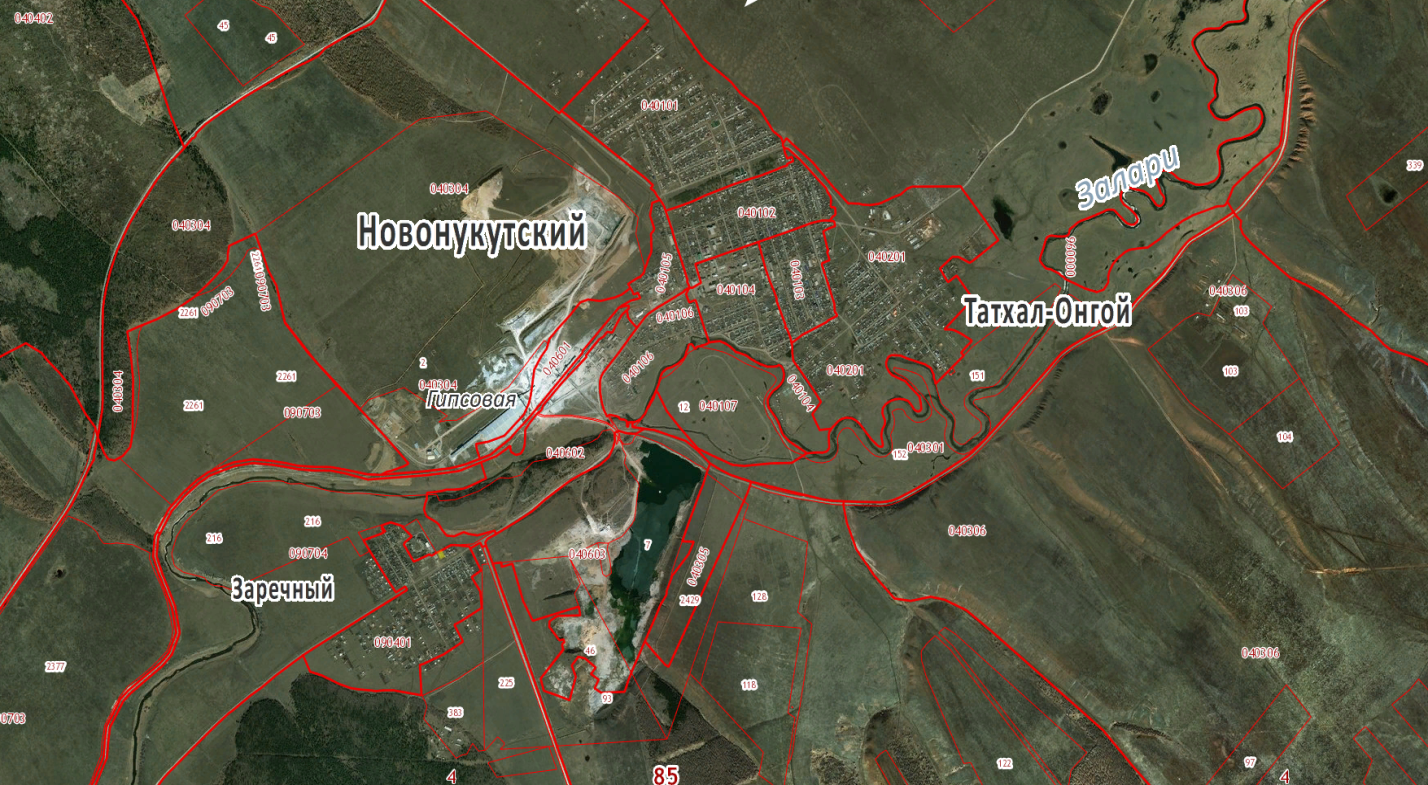 Градостроительная деятельность К полномочиям органов местного самоуправления поселений в области градостроительной деятельности относятся:   1) подготовка и утверждение документов территориального планирования поселений; 2) утверждение местных нормативов градостроительного проектирования поселений; 3) утверждение правил землепользования и застройки поселений;  4) утверждение подготовленной на основании документов территориального планирования поселений документации по планировке территории, за исключением случаев, предусмотренных Градостроительным кодексом Российской Федерации;  5) выдача разрешений на строительство, разрешений на ввод объектов в эксплуатацию при осуществлении строительства, реконструкции, капитального ремонта объектов капитального строительства, расположенных на территориях поселений;  6) принятие решений о развитии застроенных территорий;  7) проведение осмотра зданий, сооружений на предмет их технического состояния и надлежащего технического обслуживания в соответствии с требованиями технических регламентов, предъявляемыми к конструктивным и другим характеристикам надежности и безопасности указанных объектов, требованиями проектной документации, выдача рекомендаций о мерах по устранению выявленных нарушений в случаях, предусмотренных Градостроительным кодексом Российской Федерации;  8) разработка и утверждение программ комплексного развития систем коммунальной инфраструктуры поселений, программ комплексного развития транспортной инфраструктуры поселений, программ комплексного развития социальной инфраструктуры поселений. На территории муниципального образования «Новонукутское» утверждены градостроительные документы: - Правила землепользования и застройки муниципального образования «Новонукутское», утверждены Решением Думы муниципального образования «Новонукутское»  от 16.10.2013 № 5; - Генеральный план муниципального образования «Новонукутское» утвержден Решением Думы муниципального образования «Новонукутское»  от 26.08.2013 г. № 43;- Местные нормативы градостроительного проектирования муниципального образования «Новонукутское» утвержденного Решением Думы от 26.04.2016 г. № 7;- Правила благоустройства муниципального образования «Новонукутское».Демографическая ситуация        Демографическая ситуация в поселении характеризуется, как стабильная.  По состоянию на 01.01.2019 года численность постоянного населения МО «Новонукутское» составила  5650 человека, увеличилось  по сравнению с 2017 годом на 0,3%  что  составляет  36%  от населения муниципального образования «Нукутский  район».  В администрации осуществляется ведение похозяйственных книг  на основании сведений, предоставляемых гражданами, ведущими личное подсобное хозяйство. За отчетный период учтено 1753 домохозяйств. По сравнению с 2017 годом, количество домохозяйств увеличилось на 3%.                 Из них:	По состоянию на 01.01.2019 года численность постоянного населения МО «Новонукутское» составила  5650 человека, увеличилось  по сравнению с 01.01.2018  годом на 1,5 %  что  составляет  36%  от населения муниципального образования «Нукутский  район». Из них:	- трудоспособного – 3544 человек;- пенсионеров – 660  человек;- несовершеннолетние – 1263 человек;- количество неполных семей – 161, в них 259 детей;- многодетные семьи – 174, в них детей – 575;- семьи с опекунами и попечителями –22, в них детей – 57,- участников ВОВ – 1 человек;               Увеличение численности населения в муниципальном образовании происходит за счет переезда на постоянное место жительства в районный центр жителей других отдаленных поселений района.           В основном  демографическая ситуация, складывающаяся на территории  поселения, свидетельствует о наличии общих тенденций, присущих большинству территорий Иркутской области, и характеризуется низким уровнем рождаемости, высокой смертностью, неблагоприятным соотношением «рождаемость-смертность».Короткая продолжительность жизни, невысокая рождаемость, объясняется следующими факторами: многократным повышением стоимости самообеспечения (питание, лечение, лекарства, одежда). С развалом экономики в период перестройки, произошел развал социальной инфраструктуры на селе, обанкротилась ранее производственные и сельскохозяйственные предприятия, появилась безработица, резко снизились доходы населения. Из-за нехватки рабочих мест часть трудоспособного населения уезжает в  крупные города области и другие субъекты РФ.На показатели рождаемости влияют следующие моменты:1. материальное благополучие;2. государственные выплаты за рождение второго  и третьего ребенка;3. наличие собственного жилья;4. уверенность в будущем подрастающего поколения;5. наличие постоянной работы.Образование        Образование является одним из ключевых подразделений сферы услуг любого муниципального образования.          Основной целью деятельности муниципальной системы образования, соответствующей целям социально-экономического развития муниципального образования «Новонукутское», является удовлетворение потребностей жителей в получении  качественного образования различных уровней. Сфера образования в муниципальном образовании является одним из важнейших факторов и рычагов инновационного развития  поселения.   На территории поселения  работает муниципальное бюджетное общеобразовательное учреждение Новонукутская средняя общеобразовательная школа. МБОУ Новонукутская средняя общеобразовательная школа функционирует  в 2 зданиях: корпус начальной школы (1979 года) и корпус старшей школы (2000 года). Установлена система пожарной сигнализации и оповещения.  Учреждение  подключено к системе Интернет (выделенная линия, модем), имеет свой сайт. Педагоги, занимающиеся инновационной деятельностью,  имеют е-mail.  Здание начальной школы двухэтажное, в котором 8 учебных кабинетов, два кабинета для логопедических занятий, кабинет психолога, кабинет иностранного языка, один кабинет для занятий классов КРО (1-4 классы), медицинский кабинет, библиотека.  Школа оборудована центральным теплоснабжением, центральным водоснабжением,  центральной  канализацией,  теплыми туалетами. В образовательном учреждении действует столовая на 180 мест, оснащенная технологическим оборудованием на 100 % в рамках региональной программы. Бесплатным питанием обеспечены 57% обучающихся.Медицинское обслуживание осуществляется ОГБУЗ «Нукутская ЦРБ» в медицинском кабинете, состоящем из приемного, процедурного и прививочного отдела.В учебных кабинетах физики, химии, биологии имеются комплекты лабораторного оборудования. По программе ПНПО за период 2006-2009 года получены кабинет физики и кабинет химии.   Спортивный зал   учреждения оснащен необходимым оборудованием, оборудован тренажерный зал, лыжная база.Актовый зал на 105 посадочных мест используется для организации мероприятий, общешкольных линеек, учебных занятий. Оборудован колонками, усилителем и микрофонами.Оборудован кабинет психологии.На территории школьного двора оборудована спортивная площадка и пришкольный учебно-опытный участок.Педагогический коллектив МБОУ Новонукутская СОШ представлен   в количестве 80 человек. В коллектив входят педагоги -56, библиотекари – 2; психологи – 2; логопеды – 2; социальный педагог – 1; педагог-организатор – 3 и другие специалисты. Количество учащихся 1054 детей. Для осуществления подвоза детей в школу и обратно имеется  три автобуса.  Школьные автобусы  каждый день  на первую и вторую смены   осуществляют подвоз детей, проживающих  в  д. Новоселово,  с. Заречный,  д. Татхал-Онгой,  в районе  «Лесополоса».    Школа функционирует в 2-х зданиях: в здании по  ул. Гагарина расположена начальная школа, в здании  по ул. Ербанова расположена основная школа. Дети обучаются в 2 смены. В 2017 году в здании  начальной школы произведен капитальный ремонт, дети обучаются в теплых, современных кабинетах. Количество учащихся начальной школы – 289 человек. В 2018-2019  годах произведен капитальный ремонт основного здания школы, расположенного по ул. Ербанова.Для исполнения поручения Президента РФ (обучение учащихся в одну смену) необходимо строительство нового здания школы.Дошкольное образование представлено: 	1. Муниципальное бюджетное дошкольное образовательное учреждение Новонукутский детский сад № 6. Дата образования: 1958 год. Учреждение имеет структурные подразделения:- Детский сад № 1 «Тополек»;	- Детский сад № 2 «Ромашка»;	- Детский сад № 4 «Улыбка»;В данный момент МБДОУ функционирует 13 групп, численность обучающихся по реализуемой образовательной программе  306 человек. Воспитательно-образовательную деятельность осуществляют 22 воспитателя, 2  воспитателя по физической культуре, 4 музыкальных руководителя, 1 психолог, 1 логопед.  43 сотрудника младшего обслуживающего персонала   обеспечивают бесперебойную работу дошкольного учреждения.2. Муниципальное казенное дошкольное образовательное учреждение Новонукутский детский сад №2.Дошкольное учреждение было открыто в результате реорганизации путем выделения филиала детский сад №5 «Баяр» и присоединения затем к нему реконструированного здания Социально-реабилитационного центра для несовершеннолетних п. Новонукутский. Детский сад размещен в двух зданиях, в одном из которых расположены дети младшего возраста, в другом – дети старшего возраста. Здание для детей младшего возраста оснащено отдельными спальными группами и игровыми. Также здания оснащены медицинскими и процедурными кабинетами. В каждом здании свой оборудованный пищеблок и прачечная. Имеются игровое оборудование, детские игровые площадки, интерактивные доски, подключен интернет.  В 2015 года открыли двери еще четыре группы для воспитанников по адресу: п. Новонукутский, ул. Лесная, 8а. В МКДОУ на данный момент функционирует девять групп. Посещают 189 детей.   Участки  ДОУ озеленены,  оснащены деревянными верандами, имеются несколько спортивно - игровых участков.Воспитательно-образовательную деятельность осуществляют 14 воспитателя, 1  воспитатель по физической культуре, 2 музыкальных руководителя, 1 психолог, 1 логопед. 4 административных работника и  25 сотрудника младшего обслуживающего персонала   обеспечивают бесперебойную работу дошкольного учреждения.          Новонукутский филиал, Государственное автономное профессиональное образовательное учреждение Иркутской области «Заларинский агропромышленный техникум» ГАПОУ ИО «ЗАПТ», находится по адресу:  Иркутская область, Нукутский район, п. Новонукутский, ул. Ербанова, д. 2;Обучение в профессиональном училище осуществляется по следующим направлениям:1. Тракторист-машинист сельскохозяйственного производства;2. Повар, кондитер.Педагогический коллектив в составе 12 человек обучают 120 студентов. Учащимся в профессиональном училище ежемесячно выплачивается стипендия, обеспечено бесплатное питание. Юношам на весь период обучения предоставляется отсрочка от армии. Дети-сироты и дети, оставшиеся без попечения родителей, зачисляются на полное государственное обеспечение.Муниципальное бюджетное учреждение дополнительного образования Нукутский детско-юношеский центр   находится в центре поселка   и   является правопреемником районного Дома пионеров и школьников, который функционирует с 1972 г. В 1992 г. Дом пионеров переименован в Нукутский ДЮЦ и зарегистрирован как юридическое лицо. Центр дополнительного образования детей посещают 476 человек. Среднесписочная численность работников в центре 19,6 человек.   На базе Детско-юношеского центра действуют разновозрастные объединения по следующим направленностям:    техническая;   естественно - научная;  художественная; физкультурно - спортивная; социально - педагогическая. Муниципальное бюджетное учреждение дополнительного образования "Нукутская детско-юношеская спортивная школа»   была открыта в апреле 1986 года. Начала работать спортивная школа с двумя отделениями: вольная борьба и шахматы. В здании имелись: зал борьбы, тренажерный зал, душ и сауна. В 2003 году ДЮСШ перебазировалось в другое здание (из-за пожара), а в 2017 году расположилось в здании физкультурно-оздоровительного комплекса на территории центрального стадиона п. Новонукутский.  На 2018-2019 год образование детей осуществляется по 8 видам спорта: вольная борьба, волейбол, футбол, настольный теннис, стрельба из лука, шахматы, шашки,  легкая атлетика, гиревой спорт.   Численность тренеров-преподавателей по видам спорта: футбол - 3 чел; - вольная борьба - 7; волейбол – 7; легкая атлетика – 1; настольный теннис – 1; шахматы – 1; стрельба из лука – 1; гиревой спорт -1.КультураСохранение и развитие духовного и творческого потенциала граждан, создание условий для улучшения доступа населения к культурным ценностям и информации являются одной из главных задач муниципального образования поселения.Культурная политика в поселении сочетает в себе множество аспектов, направленных на развитие художественного образования, библиотечного фонда. Особое внимание уделяется развитию общественных инициатив и инноваций в сфере культуры.На территории муниципального образования «Новонукутское» осуществляют свою деятельность учреждения культуры поселения  -  1 Межпоселенческий Дом культуры, 1 Межпоселенческая центральная библиотека, 1 Детская школа искусств, 1 краеведческий музей. Краткая характеристика учреждений культуры находящиеся на территории поселения приведена в таблице. Одной из главных задач в работе учреждений культуры является организация досуга всех групп населения и обеспечение жителей муниципального образования «Новонукутское» и поселений муниципального образования «Нукутский район» качественными услугами учреждений культуры.  С целью реализации этого направления проводится работа по развитию и сохранению культурно-досуговых  формирований, вовлечению населения района в кружки и клубы по интересам, привлечению к художественному творчеству.   МБУК МДК принимает активное участие во всех мероприятиях, проводимых в МО «Новонукутское», районе, округе и области, активно проводит культурно-досуговые мероприятия для различных категорий населения, работы по формированию и популяризации семейных ценностей: театральные  представления, игровые программы; музыкально-театральные  представления,  приуроченные ко дню  защитников отечества, защиты детей, ко дню пожилого человека; работы по патриотическому воспитанию, работы по профилактике наркомании, табакокурения и формированию здорового образа жизни, работы по профилактике правонарушений. МБУК МДК активно принимает участие в государственных,  национальных  - Масленица, Троица, Сагаалган, Сур-Харбан, исторических праздниках – День Победы,  Бессмертный полк и т.д.            В МБУК МДК накоплен положительный опыт работы по развитию лучших традиций семейного досуга, семейного художественного творчества.             Опыт и мудрость семей с солидным стажем - добрый помощник молодым семьям, а молодость и энергия молодых - заряд бодрости для старшего поколения. Формы проведения самые разные: литературные и музыкальные гостиные, дискотеки, просмотры и обсуждения кинофильмов, подготовка и проведение детских праздников, обмен опытом по созданию эксклюзивных вещей своими руками, обустройству дома. Имеется определённый опыт у работников культуры и в организации семейных обрядов. На мероприятиях посвящённым Дню матери и День защиты детей уделяется огромное внимание многодетным семьям. Проводят чествование таких семей, дарят подарки и говорят тёплые слова благодарности за нелёгкий труд - растить достойную смену Родине.                 Мероприятия  по  патриотическому воспитанию, одно из основных  направлений в деятельности МБУК МДК.                  Одним из важных направлений в работе МБУК МДК является  информационная и профилактическая работа по проблеме наркомании, алкоголизма, табакокурения.             Основные задачи:- проинформировать  по вопросам профилактики алкоголизма, наркомании, табакокурения; - указать медицинские, социальные и юридические последствия употребления алкоголя, табака и наркотических средств;- сформировать знания о влиянии на здоровье человека употребления наркотических средств, алкоголя и табака;- развить активную жизненную позицию, правовую ответственность на основе идеи укрепления здоровья, формирования культуры здорового образа жизни.           Целью в работе является создание условий для формирования активно-отрицательной позиции по отношению к наркотикам и вредным привычкам.          Работа по профилактике вредных привычек включает в себя целенаправленное обучение  противостоять внешним отрицательным факторам, уметь формулировать и высказывать собственную позицию, работать в группе, согласовывать позиции, искать и находить компромисс.             Одним из актуальных направлений по сохранению и развитию традиционной народной культуры и народного творчества в МБУК МДК, является поддержка традиционных праздников, фестивалей, ярмарок и других форм культурной деятельности. В МБУК МДК в этом направлении ведут работу  фольклорные коллективы: «Талын Аялга», «Сэсэг», «Тэнгэрин Одон»,   русский фольклорный коллектив «Балагуры»  и народный хореографический коллектив «Байгал».               Сумма внебюджетных средств, привлеченных для данных мероприятий – 36500,0 рублей.          Творческие коллективы в 2018, в 2019  годах принимали участие во многих конкурсах и фестивалях и добились неплохих результатов:                                                                  2018 год.                                                2019 год         Сфера культуры отражает качество жизни и оказывает влияние на социально-экономические процессы. Программно-целевой метод позволит концентрировать финансовые ресурсы на стратегических направлениях социально-культурной политики муниципального образования, определяет комплекс мероприятий, которые обеспечивают развитие творческого потенциала населения, способствуют сохранению и развитию традиций культуры, формируют досуг населения по различным направлениям.Государственная политика России на современном этапе направлена на решение проблем в области культуры исключительно силами органов местного самоуправления, поэтому местные власти становятся полностью ответственными за сохранение (это – первоочередная задача) существующей системы муниципальных учреждений культуры. Сокращение государственного участия в поддержке муниципальных образований отразилось и на финансировании учреждений культуры. Задача в культурно-досуговых учреждениях – вводить инновационные формы организации досуга населения и увеличить процент охвата населения.Проведение этих мероприятий позволит увеличить обеспеченность населения муниципального образования культурно-досуговыми учреждениями и качеством услуг. Для повышения культурного уровня населения   поселения, на расчетную перспективу необходимо провести ряд мероприятий по стабилизации сферы культуры, предполагающие:Сохранение и развитие системы художественного и профессионального образования, поддержка молодых дарований.Стимулирование народного творчества и культурно-досуговой деятельности.Укрепление материально-технической базы учреждений культуры.Создание условий для дальнейшего развития культуры и искусства, сохранения национально-культурных традиций с целью формирования духовно-нравственных ориентиров граждан.Физическая культура и спортПроблемы в области развития физкультуры и спорта: необходима разработка стратегии, стратегического плана и программы развития физической культуры и спорта.Всестороннее развитие человеческого потенциала предусматривает активную пропаганду и формирование здорового образа жизни. Целью муниципальной политики в этой сфере будет являться вовлечение населения в систематические занятия физической культурой, спортом и туризмом. Реализация этой цели потребует развития неформального взаимодействия органов местного самоуправления поселения с общественными организациями и спонсорами в части привлечения внебюджетных финансовых ресурсов. Необходимы разработка и реализация новых подходов для расширения возможностей граждан для занятия спортом и туризмом, независимо от уровня их доходов.Развитие физической культуры и спорта невозможно без наличия соответствующей материально-технической базы и основной ее составляющей – физкультурно-спортивных сооружений, отвечающих требованиям и нормативам, обеспечивающих потребность всех слоев населения в различных видах физкультурно-оздоровительных и спортивных занятий.               На территории муниципального образования «Новонукутское» функционируют детские спортивные секции по различным видам спорта: по футболу, волейболу, настольному теннису, гиревому спорту, легкой атлетике, шашкам,  шахматам  и стрельбе из лука.  Спортивные секции, реализуемые образовательным учреждением от ДЮСШ регулярно посещают 477 детей. Среди молодёжи и взрослого населения активность по оздоровительно-спортивным мероприятиям за последние годы высокая.       Администрация  муниципального  образования «Новонукутское»  ежегодно проводит соревнования  по хоккею с мячом, по мини-футболу.       В данный момент на территории поселения имеются условия для занятий физической культурой и спортом. В поселке Новонукутский функционируют: стадион, физкультурно-оздоровительный комплекс, два спортзала  Новонукутской СОШ, хоккейный корт. В  2019 году построена  многофункциональная спортивная площадка в парке «Лесополоса». В селе Заречный ведомственный физкультурно-оздоровительный комплекс   предоставляет помещения для занятий    волейболом,  баскетболом,  фитнесом.На территории  МО работает военно-спортивный клуб «Зенит».        Спортсмены муниципального образования «Новонукутское» постоянно принимают участие на районных, окружных, областных и федеральных соревнованиях. Муниципальное образование «Новонукутское» на районном культурно-спортивном празднике «Сур-Харбан» постоянно занимает первое место.        В 2018 году для реализации  программы по спортивно- оздоровительным мероприятиям из бюджета сельского поселения было выделено 156 370 рублей. ЗдравоохранениеЗдоровье населения – важнейший экономический и социальный потенциал страны, обусловленный  воздействием различных факторов окружающей среды и образа жизни населения, позволяющий обеспечить оптимальный уровень качества и безопасность жизни.На территории муниципального образования  «Новонукутское» находится Областное бюджетное государственное бюджетное учреждение здравоохранение  «Нукутская районная больница» —многопрофильное лечебное учреждение. Учредитель — Министерство Здравоохранения Иркутской области. Больница основана в 1972 г. ОГБУЗ «Нукутская районная больница» оказывает круглосуточную амбулаторно-поликлиническую, стационарную неотложную помощь жителям Нукутского района.         В состав больницы входят:стационар на 95 коек;    поликлиника на 250 посещений;   2 офиса врачей общей практики;   20 ФАП;    родильный дом;   женская консультация;   детская поликлиника;  клинико-диагностическая лаборатория;    психиатрическое отделение на 40 круглосуточных коек;     санаторий «Нукутская Мацеста» на 25 круглосуточных коек.         Больница оказывает:- бесплатную медицинскую помощь по программе обязательного медицинского страхования;          Услуги в области: терапия, кардиология, эндокринология, неврология, хирургия, гинекология, онкология, педиатрия, отолорингалогия, офтольмология, дерматовенерологический кабинет, посещения на дому;- проведение прививок, медицинский осмотр детям, подросткам. Инфекционный кабинет.    Врачи общей (семейной) практики;- платные медицинские услуги.- помощь оказывается как в плановом, так и в экстренном порядке.          На базе районной больницы находится лаборатория, рентген кабинет, УЗИ кабинет, кабинет функциональной диагностики, физиокабинет. В 2015 году  проведен интернет, что позволяет пациентам производить запись к узким специалистам на функциональные исследования как в другие структурные подразделения ОГБУЗ «Иркутская районная больница», так и в диагностический центр, областную клиническую больницу (г. Иркутск, микрорайон Юбилейный), областную детскую клиническую больницу.Численность врачей, среднего, младшего и вспомогательного персонала составляет 327 человек.         Аптечная сеть поселения представлена 4  аптечными пунктами.  Транспорт и связьРазвитие экономики МО «Новонукутское» зависит от состояния автомобильных дорог. Удовлетворение потребностей населения муниципального образования  в передвижениях находится в прямой зависимости от состояния дорог, позволяющих обеспечивать более высокий уровень обслуживания, снижения затрат населения на передвижение и повышение безопасности.Увеличение количества транспортных средств и повышение интенсивности транспортных потоков – основные факторы необходимости корректировки транспортной схемы села. В настоящее время, автомобильные дороги не соответствуют современным требованиям, предъявляемым к их качеству, а уровень износа продолжает увеличиваться. Перед администрацией МО «Новонукутское» стоит задача по совершенствованию и развитию сети автомобильных дорог поселения в соответствии и потребностями экономики, стабилизации социально-экономической ситуации, удовлетворению спроса в автомобильных перевозках и росту благосостояния населения. В настоящее время необходимо обеспечить соответствие параметров улично-дорожной сети потребностям участников дорожного движения и транспортного обслуживания населения, предприятий, учреждений и организаций муниципального образования, в связи, с чем возникает необходимость разработки системы, поэтапного совершенствования дорожной сети поселения с доведением ее характеристик до нормативных с учетом ресурсных возможностей.Сеть дорог определяет особые задачи и предъявляет определенные требования к обеспечению безопасности дорожного движения, техническому состоянию и благоустройству дорог. Выделенные финансовые средства расходуются, в основном, на текущие  ремонтные работы и содержание дорог на территории поселения.         Общая протяженность сети автомобильных дорог на территории МО «Новонукутское»  47,1 км, в т.ч. с твердым покрытием (асфальтобетон, гравий, щебень) - 21,9  км., с грунтовым покрытием - 25,2 км.       За последние два года по муниципальной целевой программе «Развитие автомобильных дорог общего пользования местного значения на территории муниципального образования «Новонукутское» на 2015-2020 годы»  в 2016-2017  году производились ремонты дорог общего пользования местного значения по улице Ленина – 0,522 км., по улице Гагарина – 1,160 км.  на сумму 89,8 млн. руб., ремонт автомобильной дороги общего пользования местного значения в д. Татхал- Онгой по пер. Цветочный по программе   -   субсидия  бюджетам сельских поселений на реализацию перечня народных инициатив на сумму – 958,2 тыс.рублей.         Активное строительство новых жилых домов усадебного типа привели к расширению черты поселения и увеличению протяженности улиц.Анализ существующего состояния автомобильных дорог поселения показывает, что в настоящее время в силу как объективных, так и субъективных причин сформировался ряд проблем, требующих решения.Выявленные проблемы:- низкое качество дорожного полотна и отсутствие тротуаров в населенных пунктах;- необходимость строительства дорог в новых районах муниципального образования;- необходимость приобретения техники осуществляющих деятельность по благоустройству автомобильных дорог;- потребность в реконструкции и строительстве сетей наружного освещения на улицах поселения;- низкое качество озеленения поселения.В собственности граждан имеется  различная техника: легковые автомобили, грузовые машины, трактора, прицепная техника. Население обеспечено телефонной связью. В администрации установлены  телефоны.  Имеется сотовая связь следующих операторов: Теле2, МТС, Мегафон, Билайн.На территории муниципального образования функционирует одно отделение почтовой связи - структурного подразделения ФГУП  «Почта России».Потребительский рынокРазвитая сфера обслуживания населения свидетельствует об экономическом и социальном благополучии общества. В последние годы эта сфера быстро развивается. Прогрессивные формы торговли – это результат огромной, высокопрофессиональной работы всех тех, кто задействован в этой сфере. Благодаря трудолюбию работников торговли решается одна из наиболее важных социальных задач – удовлетворение потребностей населения в товарах и услугах. Динамика развития бытовых услуг в муниципальном образовании «Новонукутское» определяется тенденцией развития социально-значимых видов бытовых услуг: по ремонту обуви, одежды, сложнобытовой техники, парикмахерских, фото услуг и других видов бытовых услуг в широком ассортименте.   В поселении несколько частных транспортных фирм   оказывают услуги такси по территории поселения, а также      осуществляют междугородние перевозки.   В полном объёме используется населением сеть Интернет.Общественное питание занимает заметное место в инфраструктуре потребительского рынка поселения. В МО «Новонукутское» осуществляет деятельность 7 предприятий общественного питания на 520 посадочных мест.Количество объектов торговли с каждым годом в поселении увеличивается.   Магазины нашего поселения продают не только продукты повседневного спроса, но и мебель, одежду, обувь, игрушки, бытовую и оргтехнику, ювелирные изделия, канцтовары, строительные материалы и т.д. В целом, потребительский   рынок  муниципального образования «Новонукутское» можно охарактеризовать как стабильный, с динамично  развивающимся  товарооборотом и материальной базой, разнообразием ассортимента, а также высокой предпринимательской активностью.Жилищный фондОбеспечение населения качественным жильем является одной из важнейших социальных задач, стоящих перед муниципалитетом. Капитальное исполнение, полное инженерное обеспечение, создание предпосылок для эффективного развития жилищного строительства с использованием собственных ресурсов - это приоритетные цели в жилищной сфере. Жилищный фонд муниципального образования «Новонукутское» составляет 108,3 тыс. кв. м.- обеспечение населения качественным жильем является одной из важнейших социальных задач, стоящих перед муниципалитетом. Капитальное исполнение, полное инженерное обеспечение создание предпосылок для эффективного развития жилищного строительства с использованием собственных ресурсов - это приоритетные цели в жилищной сфере.- муниципальная жилищная политика - совокупность систематических решений и мероприятий, направленных на удовлетворение потребностей населения в жилье.В МО «Новонукутское» работает муниципальная программа «Переселение граждан из ветхого и аварийного жилищного фонда МО «Новонукутское» на 2014-2020 годы».  С 2015 года из ветхового и аварийного жилья переселено 31 семей (77 человек)  и жилья построено 2,04856 тыс. кв.м. Поселение не может развиваться без учета состояния и перспектив развития инженерных систем жизнеобеспечения, которые включают в себя такие составные части, как теплоснабжение, газоснабжение, электроснабжение и водоснабжение.Непосредственно под развитием систем коммунальной инфраструктуры поселения понимается проведение комплекса мероприятий нормативно-правового, организационного и иного характера, направленных на повышение качества жизни населения поселения, понимание жителями поселения сложности проводимой коммунальной реформы, а также подготовку и проведение соответствующих инвестиционных программ.2. Технико-экономические параметры существующих объектов социальной инфраструктуры.                                                              ОбразованиеПеречень детских образовательных учреждений вмуниципальном образовании «Новонукутское» на 01.01.2019 г.Перечень школьных образовательных учреждений вмуниципальном образовании «Новонукутское» на 01.01.2019 г.ЗдравоохранениеОбъекты медицинского обслуживания населениямуниципального образования «Новонукутское».КультураПеречень клубных учреждений в муниципальном образовании «Новонукутское».Перечень библиотек в муниципальном образовании «Новонукутское».Физическая культура и спортПеречень объектов физической культуры и спорта в  муниципальном образовании.В соответствии с нормами градостроительного проектирования СНиП 2.07.01-89 комплексы физкультурно-оздоровительных площадок должны быть предусмотрены в каждом поселении. Физкультурно- спортивные сооружения сети общего пользования следует объединять со спортивными объектами образовательных школ, учреждений отдыха и культуры. III. Перечень мероприятий (инвестиционных проектов) по проектированию, строительству и реконструкции объектов социальной инфраструктуры.IV. Оценка объемов и источников финансирования мероприятий (инвестиционных проектов) по проектированию, строительству и реконструкции объектов социальной инфраструктуры.Источники финансированияV. Оценка эффективности мероприятий (инвестиционных проектов) по проектированию, строительству, реконструкции объектов социальной инфраструктуры, включая оценку социально экономической эффективности и соответствия нормативам градостроительного проектирования муниципального образования «Новонукутское», целям и задачам Программы.Мерами, обеспечивающими достижение целевых показателей (индикаторов) развития сфер социальной инфраструктуры поселения, являются: 1. создание механизма стимулирования работников учреждений социальной сферы, оказывающих услуги (выполняющих работы) различной сложности, включающего установление более высокого уровня заработной платы, обеспечение выполнения требований к качеству оказания услуг, прозрачное формирование оплаты труда, внедрение современных норм труда, направленных на повышение качества оказания услуг; 2. обновление квалификационных требований к работникам, переобучение, повышение квалификации, сохранение и развитие кадрового потенциала работников социальной сферы;VII. Предложения по совершенствованию нормативно-правового обеспечения деятельности в сфере проектирования, строительства, реконструкции объектов социальной инфраструктуры муниципального образования «Новонукутское»Реализация Программы осуществляется через систему программных мероприятий разрабатываемых муниципальных программ  муниципального образования «Новонукутское» Нукутского района, а также с учетом федеральных проектов и программ, государственных программ Иркутской области и муниципальных программ муниципального образования Нукутский район, реализуемых на территории поселения.В соответствии с изложенной в Программе политикой администрация   муниципального образования «Новонукутское» должна разрабатывать муниципальные программы, конкретизировать мероприятия, способствующие достижению стратегических целей и решению поставленных Программой задач.         Программа реализуется на всей территории   муниципального образования. Контроль над исполнением Программы осуществляет администрация   муниципального образования «Новонукутское». Организационная структура управления Программой базируется на существующей системе представительной и исполнительной власти муниципального образования. Выполнение оперативных функций по реализации Программы возлагается на специалистов администрации муниципального образования, муниципальные учреждения МО. Для оценки эффективности реализации Программы администрацией муниципального образования проводится ежегодный мониторинг. Программа подлежит корректировке или пересмотру при вступлении в силу приказов, распоряжений, методических указаний и других нормативных актов, регламентирующих требования к программам комплексного развития социальной инфраструктуры, документам территориального планирования и сопутствующим схемам и программам. Программа может корректироваться в зависимости от обеспечения финансирования, изменение условий функционирования и потребностей объектов социальной инфраструктуры, повлекшие значительное отклонение фактических показателей (индикаторов мониторинга) эффективности функционирования систем по отношению к показателям, предусмотренных Программой.         Инвестиционные программы утверждаются в соответствии с законодательством с учетом соответствия мероприятий и сроков инвестиционной программы Программе комплексного развития социальной инфраструктуры. При этом уточняются необходимые объемы финансирования, и приводится обоснование по источникам финансирования: собственные средства, привлеченные средства, средства внебюджетных источников, прочие источники.         Мониторинг Программы комплексного развития социальной инфраструктуры муниципального образования предусматривает сопоставление и сравнение значений показателей во временном аспекте. По ежегодным результатам мониторинга осуществляется своевременная корректировка Программы. Решение о корректировке Программы принимается представительным органом муниципального образования по итогам ежегодного рассмотрения отчета о ходе реализации Программы или по представлению главы муниципального образования.            Развитие информационного обеспечения деятельности в сфере проектирования, строительства, реконструкции объектов социальной инфраструктуры связано, в первую очередь, с необходимостью оперативного обеспечения граждан и организаций достоверной, актуальной, юридически значимой информацией о современном и планируемом состоянии территории муниципального образования  в электронном виде, реализацией возможности получить в электронном виде ключевые документы, необходимые для осуществления инвестиционной деятельности по реализации социальных проектов, от разработки градостроительной документации и предоставления земельного участка до ввода объекта в эксплуатацию.Кроме того, автоматизация процессов предоставления муниципальных услуг в сфере строительства позволит сократить истинные сроки инвестиционного цикла в строительстве от предоставления земельного участка до ввода объекта в эксплуатацию, улучшить функционирования и взаимодействия органов местного самоуправления не только между собой, но и с органами исполнительной власти субъекта РФ при осуществлении градостроительной деятельности и предоставлении муниципальных услуг.Главным условием реализации программы является привлечение в экономику и социальную сферу поселения достаточный объем финансовых ресурсов. Программа предусматривает финансирование мероприятий за счет всех уровней бюджетов на безвозвратной основе. Одновременно с этим для финансирования коммерческой части программы предполагаются осуществлять из внебюджетных источников.Финансирование мероприятий программы за счет средств муниципального образования будет осуществляться исходя из реальных возможностей бюджетов на очередной финансовый год и плановый период.Глава МО «Новонукутское»					Ю.В. ПрудниковРОССИЙСКАЯ ФЕДЕРАЦИЯИРКУТСКАЯ ОБЛАСТЬМуниципальное образование «Новонукутское»ЗАКЛЮЧЕНИЕо результатах общественных обсуждений по проекту постановления администрации муниципального образования «Новонукутское» «О предоставлении разрешения на отклонение от предельных параметров разрешенного строительства, реконструкции объектов капитального строительства»п. Новонукутский                                                                                              30 декабря 2019 г.На общественных обсуждениях был рассмотрен проект постановления администрации муниципального образования «Новонукутское» «О предоставлении разрешения на отклонение от предельных параметров разрешенного строительства, реконструкции объектов капитального строительства».Сведения о количестве участников общественных обсуждений, которые приняли участие в общественных обсуждениях: 0 чел.Заключение о результатах общественных обсуждений подготовлено на основании протокола общественных обсуждений от 30 декабря 2019 г.Предложения и замечания участников общественных обсуждений не поступали.Комиссией по проведению общественных обсуждений рекомендовано принятие проекта постановления администрации муниципального образования «Новонукутское» «О предоставлении разрешения на отклонение от предельных параметров разрешенного строительства, реконструкции объектов капитального строительства».РОССИЙСКАЯ ФЕДЕРАЦИЯИРКУТСКАЯ ОБЛАСТЬМуниципальное образование «Новонукутское»ПОСТАНОВЛЕНИЕот 30 декабря 2019 г.	№ 248 	             п. НовонукутскийО предоставлении разрешения на отклонение от предельных параметров разрешенного строительства, реконструкции объектов капитального строительстваРассмотрев рекомендации комиссии по подготовке правил землепользования и застройки муниципального образования «Новонукутское», подготовленные на основании заключения о результатах публичных слушаний от 30.12.2019 г., руководствуясь ч. 4, 5 ст. 40 Градостроительного кодекса Российской Федерации и Уставом муниципального образования «Новонукутское», Глава муниципального образования «Новонукутское»ПОСТАНОВЛЯЕТ:1. Предоставить разрешение на отклонения от предельных параметров разрешенного строительства, реконструкции объектов капитального строительства для земельного участка с кадастровым номером 85:04:040102:392, расположенного по адресу: Иркутская область, Нукутский район, п. Новонукутский, ул. Октябрьская, 2, в территориальной зоне – зона застройки индивидуальными жилыми домами (1-3 этажа) (Ж-1), в части сокращения минимального отступа от границы земельного участка с 3 до 1 метра, максимального процента застройки до 100 %.2. Отделу земельных и имущественных отношений администрации муниципального образования «Новонукутское» в течение семи дней со дня утверждения опубликовать настоящее постановление в порядке, установленном для официального опубликования муниципальных правовых актов, иной официальной информации.3. Разместить настоящее постановление на официальном сайте администрации муниципального образования «Новонукутское» в сети «Интернет» (http://новонукутское.рф/).Глава администрации МО «Новонукутское»                                        Ю. В. ПрудниковРОССИЙСКАЯ ФЕДЕРАЦИЯИРКУТСКАЯ ОБЛАСТЬМуниципальное образование «Новонукутское»ПОСТАНОВЛЕНИЕ26 декабря 2019 г.                                                 № 247      	                           п. НовонукутскийВ соответствии со статьей 179 Бюджетного кодекса Российской Федерации, Порядком разработки, реализации и оценки эффективности муниципальных программ муниципального образования «Новонукутское», утвержденным постановлением администрации муниципального от 29 апреля 2014 г. № 139, руководствуясь Уставом муниципального образования «Новонукутское», АдминистрацияПОСТАНОВЛЯЕТ:1. Внести изменения в муниципальную программу «Чистая вода» на 2019-2024 годы, утвержденную постановлением администрации муниципального образования «Новонукутское» от 27 декабря 2018 г. № 268, изложив ее в редакции согласно приложению.  2. Настоящее постановление подлежит официальному опубликованию.3. Настоящее постановление вступает в силу со дня подписания.Глава администрации МО «Новонукутское»                                                    Ю. В. ПрудниковПриложениек Постановлению администрации МО «Новонукутское»от 26 декабря 2019 г. № 247МУНИЦИПАЛЬНАЯ ПРОГРАММА «ЧИСТАЯ ВОДА» НА 2019 - 2024 ГОДЫ Паспорт 
программы "Чистая вода" на 2019 - 2024 годы (далее - программа)Холодное водоснабжение в муниципальном образовании «Новонукутское» осуществляется централизованным и децентрализованным способом. Собственниками водоисточников и водопроводных сетей холодного водоснабжения является Администрация. Функции по эксплуатации водозаборных сооружений и водопроводных сетей холодного водоснабжения осуществляет ООО «Крот». В настоящее время система водоснабжения функционирует круглогодично для снабжения котельной и потребителей муниципального образования «Новонукутское»  водой. В состав системы входят: скважины, водозабор, накопительные ёмкости, водопроводные сети, потребители. Водоснабжение муниципального образования «Новонукутское» обеспечивается централизованно из группового водозабора Саган-Жалгай, расположенном в днище одноименной пади в 13 км юго-восточнее п. Новонукутский. Начало работы водозабора относится к 1956 г. За более 60-летний срок эксплуатации чугунный водовод пришел в изношенное состояние, из-за чего круглогодично происходят  аварийные  прорывы  воды. Для бесперебойного обеспечения населения водой хозяйственно-питьевого назначения в 2019 году выполнены работы по реконструкции водовода протяженностью 12,5 км от группового водозабора в местности «Саган-Жалгай» до ёмкостного парка насосной станции с. Заречный.На сегодняшний день поселок Новонукутский имеет комбинированную систему водоотведения. Централизованная система канализации представлена в  центральной части, в основном это общественная застройка и малоэтажные многоквартирные дома. Система водоотведения на территории индивидуальной жилой застройки – децентрализованная с использованием выгребных ям и надворных туалетов. В состав системы водоотведения п. Новонукутский входят канализационные сети и очистные сооружения (далее – КОС). Собственником канализационных очистных сооружений (далее – КОС) и канализационных (водоотводящих) сетей является  Администрация. В настоящее время канализационных насосных станций в п. Новонукутский нет. Сточные воды от потребителей напрямую поступают на очистные сооружения (хлораторную) по самотечному коллектору. Сточные воды от системы водоотведения п. Новонукутский поступают на канализационные очистные сооружения (хлораторную), расположенную в южной части посёлка.  Очистные сооружения состоят из одного корпуса. В настоящее время на очистных сооружениях осуществляется только хлорирование. Здание хлораторной построено в 1959 г., износ составляет 100 %, требуется строительство канализационных сетей и строительство новой КОС с полной биологической очисткой.Для организаций коммунального комплекса, осуществляющих эксплуатацию объектов водоснабжения и водоотведения, характерна проблематика слабой материально-технической оснащенности. Вследствие чего, с учетом возможности местного бюджета, осуществление мер по решению проблем водоснабжения, водоотведения существенно ограничено.К основным проблемам в секторе бесперебойного снабжения чистой водой можно отнести:1) неудовлетворительное техническое и финансовое состояние организаций коммунального комплекса, обеспечивающих водоснабжение, водоотведение и очистку сточных вод, и низкую эффективность этого сектора экономики, выражающуюся в одновременном росте операционных расходов и увеличении износа основных фондов, высоком уровне потерь, низком качестве очистки отводящих вод и нерациональном водопользовании;2) низкую инвестиционную привлекательность организаций коммунального комплекса, связанную с отсутствием законодательно закрепленной практики применения долгосрочного тарифообразования;3) отсутствие четко сформулированной системы государственных обязательств по обеспечению населения чистой водой (требования к качеству воды как продукту питания, качеству воды, поставляемой с использованием систем централизованного водоснабжения, и требования к очистке сточных вод) как одной из важных публичных функций исполнительных органов государственной власти и органов местного самоуправления муниципальных образований в области обеспечения качества жизни человека.Раздел 1. Осуществление бюджетных инвестиций в рамках программыВ рамках программы предусмотрено предоставление субсидии из областного бюджета местным бюджетам в целях софинансирования расходных обязательств муниципальных образований Иркутской области на строительство, реконструкцию и модернизацию объектов водоснабжения, водоотведения и очистки сточных вод, в том числе разработку проектной документации, а также приобретение указанных объектов в муниципальную собственность.Раздел 2. Меры государственного регулирования, направленные на достижение цели и задач программыДля эффективного развития сектора водоснабжения, водоотведения и очистки сточных вод необходимо привлечение субъектов малого и среднего предпринимательства к управлению системами коммунальной инфраструктуры и стимулирование внебюджетных инвестиций в их строительство, реконструкцию и модернизацию.Для повышения инвестиционной привлекательности сектора водоснабжения, водоотведения и очистки сточных вод инвесторам должны быть обеспечены гарантии возврата вложенных инвестиций. Действующая система регулирования, основанная на применении метода экономически обоснованных затрат, требует реформирования, которое должно осуществляться путем установления долгосрочных тарифов и привлечения частных операторов к управлению системами коммунальной инфраструктуры на основе государственно-частного партнерства.Помимо этого, необходимо обеспечить установление долгосрочных тарифов с применением метода доходности инвестированного капитала, в соответствии с которым тарифы устанавливаются на срок от 3 до 5 лет.В случае применения этого метода тариф формируется из следующих составляющих:доход на инвестированный капитал, сопоставимый с доходом в других отраслях со схожими рисками;возврат капитала;операционные расходы, устанавливаемые на долгосрочный период регулирования и индексируемые с учетом роста цен в экономике.В отличии от действующей системы тарифного регулирования применение метода доходности инвестированного капитала позволяет создать стимул для повышения эффективности операционной и инвестиционной деятельности, в том числе на основе внедрения современных энергоэффективных технологий, организаций.Метод доходности инвестированного капитала позволяет привлечь частные инвестиции путем гарантии возврата инвестиций. При этом возврат инвестиций осуществляется в течение долгосрочного периода, что значительно снижает рост тарифа на первоначальном этапе.Вместе с тем при переходе на метод доходности инвестированного капитала компания будет нести ответственность за реализацию инвестиционной программы, обязательства по сокращению операционных расходов и потерь, рост надежности и качества услуг.Концессионные соглашения являются наиболее эффективной формой привлечения частных инвестиций в сектор водоснабжения, водоотведения и очистки сточных вод, поскольку обеспечивают четкие гарантии возврата инвестированных средств.Указанные механизмы в ближайшей перспективе позволят привлечь внебюджетные инвестиции в сектор водоснабжения, водоотведения и очистки сточных вод только в крупных городах. С целью активизации процессов по развитию систем водоснабжения, водоотведения и очистки сточных вод в сельских населенных пунктах с небольшой численностью населения и неблагоприятным состоянием поверхностных и подземных источников питьевого водоснабжения необходимо предоставление государственной финансовой поддержки для реализации мероприятий по развитию систем водоснабжения, водоотведения и очистки сточных вод.Меры государственного регулирования, направленные на достижение цели и задач программы, осуществляются в соответствии со следующими нормативными правовыми актами:Федеральный закон от 7 декабря 2011 года N 416-ФЗ "О водоснабжении и водоотведении";Закон Иркутской области от 6 ноября 2012 года N 114-ОЗ "О наделении органов местного самоуправления отдельными областными государственными полномочиями в сфере водоснабжения и водоотведения".Раздел 3. Сведения об участии муниципальных образований в реализации программыМестным бюджетам из областного бюджета предоставляются субсидии в соответствии с Положением о предоставлении и расходовании субсидии из областного бюджета местным бюджетам на строительство, реконструкцию и модернизацию объектов водоснабжения, водоотведения и очистки сточных вод, в том числе разработку проектной документации, а также на приобретение указанных объектов в муниципальную собственность, субсидии на реализацию мероприятий по приобретению специализированной техники для водоснабжения населения и субсидии на софинансирование капитальных вложений в объекты муниципальной собственности инженерной инфраструктуры, которые осуществляются из местных бюджетов, в целях реализации мероприятий по развитию водоснабжения в сельской местности, утвержденным постановлением Правительства Иркутской области от 2 июня 2016 года N 336-пп.Раздел 4. Основные мероприятия программыПрограммой планируется реализация следующих основных мероприятий:Развитие и модернизация объектов водоснабжения;Развитие и модернизация объектов водоотведения и очистки сточных вод. Перечень основных мероприятий приведен в приложении 1 к программе.Раздел 5. Сведения об участии организацийРеализация программы не предусматривает участия организаций.Глава администрации МО «Новонукутское»      			                      Ю. В. Прудников     Приложение 1
     к программе "Чистая вода" на 2019 - 2024 годы
Перечень основных мероприятий по строительству, реконструкции и модернизации объектов водоснабжения, водоотведения и очистки сточных вод. Прогнозная (справочная) оценка ресурсного обеспечения.РОССИЙСКАЯ ФЕДЕРАЦИЯИРКУТСКАЯ ОБЛАСТЬМуниципальное образование «Новонукутское»ПОСТАНОВЛЕНИЕ10 декабря 2019года				№230   			п. НовонукутскийО мерах по обеспечению безопасности на детских игровых площадках на территории МО «Новонукутское»В соответствии с Федеральным законом  № 131-ФЗ от 06.10.2003г. «Об общих принципах организации местного самоуправления в Российской Федерации», решением Думы МО «Новонукутское» от 25.10.2017г. №31 «Об утверждении правил благоустройства территории муниципального образования «Новонукутское», ГОСТ Р 52301-2013 «Оборудование и покрытия детских игровых площадок. Безопасность при эксплуатации. Общие требования», руководствуясь Уставом муниципального образования «Новонукутское»,ПОСТАНОВЛЯЮ:1. Утвердить  «Правила содержания и эксплуатации детских площадок и игрового оборудования», расположенных на  территории муниципального образования «Новонукутское» (приложение 1).2. Утвердить формы:2.1. паспорта детских игровых площадок, расположенных на территории муниципального образования «Новонукутское» (приложение 2).2.2. журнала результатов контроля за техническим состоянием оборудования детских игровых площадок (приложение 3).2.3. журналов регулярного визуального, функционального и ежегодного основного осмотров оборудования детских игровых площадок (приложение 4).2.4.  акта осмотра и проверки оборудования детских игровых площадок (приложение 5).2.5.  информационной таблички (приложение 6).2.6.  реестра детских игровых  площадок (приложение 7).3. Установить периодичность проведения осмотров детских площадок и игрового оборудования:3.1. регулярный визуальный осмотр один раз в месяц в период с 1 по 7 число месяца; 3.2. функциональный осмотр один раз в квартал с 1 по 7 число месяца;3.3. ежегодный основной осмотр один раз в 12 месяцев не позже июня месяца. 4. Назначить  ответственным  за безопасную эксплуатацию детских игровых  площадок работников администрации муниципального образования «Новонукутское» ведущего специалиста по физиечской культуре и спорту А.Б. Хараева; заведующего хозяйственной частью П.И. Макарова.5. Назначенный ответственным за безопасную эксплуатацию детских игровых  площадок обязан:5.1 организовать ведение журналов регулярного визуального, функционального и ежегодного основного осмотров оборудования детских игровых площадок, расположенных на территории муниципального образования «Новонукутское» по формам, утвержденным п.2 настоящего постановления;5.2. участвовать в составлении актов функционального и ежегодного основного осмотров по форме, утвержденной п.2 настоящего постановления;5.3 своевременно принимать меры по ремонту, установке ограждений, запрету эксплуатации или демонтажу оборудования детских игровых площадок, не подлежащих ремонту.6. Опубликовать настоящее постановление в печатном издании «Новонукутский вестник» и разместить на официальном сайте администрации образования «Новонукутское».7. Настоящее постановление вступает в силу со дня его официального опубликования.Врио главымуниципального образования «Новонукутское»		       	Е.А. ПшеничниковаПриложение № 1к постановлению главы МО «Новонукутское»от 10.12.2019 №230ПРАВИЛА СОДЕРЖАНИЯ И ЭКСПЛУАТАЦИИДЕТСКИХ   ПЛОЩАДОК И ИГРОВОГО ОБОРУДОВАНИЯ, РАСПОЛОЖЕННОГО НА ТЕРРИТОРИИ МУНИЦИПАЛЬНОГО ОБРАЗОВАНИЯ «НОВОНУКУТСКОЕ»1.ВВЕДЕНИЕДетские площадки обычно предназначены для игр и активного отдыха детей разных возрастов: преддошкольного (до 3 лет), дошкольного (до 7 лет), младшего и среднего школьного возраста (7-12 лет). Площадки могут быть организованы в виде отдельных площадок для разных возрастных групп или как комплексные игровые площадки с зонированием по возрастным интересам. Для детей и подростков (12-16 лет) рекомендуется организация спортивно-игровых комплексов (микро-скалодромы, велодромы и т.п.) и оборудование специальных мест для катания на самокатах, роликовых досках и коньках. Удельные размеры площадок определяются из расчета 0,5- 0,7 кв.м/чел. на 1 жителя.2.ТРЕБОВАНИЕ К РАЗМЕЩЕНИЮ ДЕТСКИХ ИГРОВЫХ  ПЛОЩАДОКРазмещение детской игровой площадки должно производиться, с учетом следующих позиций:- особенности ландшафта (уклоны на местности, деревья, дорожки и т.п.);- расположение подземных коммуникаций в районе планируемой площадки;- обязательное наличие зон безопасности для каждого отдельного игрового компонента площадки (не менее двух метров от одного до другого, для качелей - длина качелей + );- выделение возрастных зон в связи с отсутствием у маленьких детей чувства опасности и слабого развития координации движений;- ограждение площадки от близко проходящего транспорта, пешеходных дорожек, выгула собак.-минимальное расстояние от окон жилых и административных зданий до детских площадок должно быть не менее .Важное значение имеет экологическая и санитарная безопасность на детских площадках. Исключено соседство с грязными водоемами, мусоросборниками, гаражами и т.п. Если последнее невозможно, оборудование не должно использоваться, либо должно быть демонтировано и удалено.Поверхность игровой площадки должна быть свободна от каких-либо острых, заточенных частей или опасных выступов.Материалы с плохим смягчающим свойством приземления должны использоваться только вне области приземления.Оборудование игрового комплекса должно быть установлено безопасным способом квалифицированным персоналом в соответствии с техническим паспортом на изделие, а также согласно проекту, нормативным документам и инструкциям производителя. После завершения монтажа оборудования собственник (заказчик) производит комиссионное обследование и составляет акт приемки.Во время обследования проверяется комплектность, правильность и надежность сборки игровых элементов, прочность крепления к фундаментам, безопасность покрытия площадки, наличие технического паспорта изделия.До оформления акта приемки игровая площадка и оборудование на ней должны быть закрыты для использования.3. ТРЕБОВАНИЕ К ОБОРУДОВАНИЮ ДЕТСКИХ ИГРОВЫХ  ПЛОЩАДОК1. Материалы, из которых изготовлено оборудование детских игровых площадок (далее – площадки) не должны оказывать вредное воздействие на здоровье ребенка и окружающую среду в процессе эксплуатации;2. Оборудование и элементы оборудования должны:- соответствовать общим требованиям безопасности и мерам защиты;- соответствовать возрастной группе детей, для которой они предназначены;- обеспечивать доступ взрослых для помощи детям внутри оборудования;- не допускать скопление воды на поверхности и обеспечивать свободный сток и просыхание.3. Конструкция оборудования должна обеспечивать прочность, устойчивость и жесткость;4. Элементы оборудования из металла должны быть защищены от коррозии;5. Элементы оборудования из полимерных материалов, композиционных материалов, которые со временем становятся хрупкими, должны заменяться по истечении периода времени, указанного изготовителем;6. Элементы оборудования из древесины не должны иметь на поверхности дефектов обработки (заусенцев, отщепов, сколов и т.п.);7. Наличие выступающих элементов оборудования с острыми концами или кромками не допускается;8. Наличие шероховатых поверхностей, способных нанести травму ребенку, не допускается;9. Выступающие концы болтовых соединений должны быть защищены способом, исключающим травмирование ребенка;10. Сварные швы должны быть гладкими;11. Углы и края  оборудования должны быть закруглены;12. Крепление элементов оборудования должно исключать возможность их демонтажа без применения инструментов;13. Закрытое оборудование (тоннели, игровые и т.п.) с внутренним размером более  в любом направлении от входа должна иметь не менее двух открытых доступов, не зависящих друг от друга и расположенных на разных сторонах оборудования.Размеры открытых доступов должны быть не менее 500*500мм;14.бРазмеры элемента оборудования, позволяющего ребенку ухватиться, должны быть не менее 16мм и не более  в любом направлении;15.бШирина элемента оборудования, позволяющего ребенку ухватиться, должна быть не более .;16. Подвижные и неподвижные элементы оборудования не должны:-образовывать сдавливающих или режущих поверхностей;-создавать возможность застреваний тела, частей тела или одежды ребенка;17. Для защиты от падения оборудуют перила и ограждения;18. При размещении оборудования необходимо соблюдать следующие минимальные расстояния безопасности:4.ПОРЯДОК СОДЕРЖАНИЯ ДЕТСКИХ ИГРОВЫХ  ПЛОЩАДОК1. Контроль за техническим состоянием оборудования площадок и контроль соответствия требованиям безопасности, техническое обслуживание и ремонт осуществляет лицо, его эксплуатирующее (собственник или по его заказу специализированная организация (далее - собственник);2. Результаты контроля за техническим состоянием оборудования площадок и контроля соответствия требованиям безопасности, технического обслуживания и ремонта регистрируется в журнале, который хранится у собственника;3. Контроль за техническим состоянием оборудования площадок включает:3.1.Осмотр и проверку оборудования перед вводом в эксплуатацию;3.2.Регулярный визуальный осмотр позволяет обнаружить очевидные неисправности и посторонние предметы, представляющие опасности, вызванные пользованием оборудованием, климатическими условиями, актами вандализма ( например: разбитые бутылки, консервные банки, пластиковые пакеты, поврежденные элементы оборудования).Периодичность регулярного визуального осмотра устанавливает собственник на основе учета условий эксплуатаций;3.3. Функциональный осмотр представляет собой детальный осмотр с целью проверки и устойчивости оборудования, выявление износа элементов конструкции оборудования.Осмотр проводят с периодичностью один раз в 1-3 месяца в соответствии с инструкцией изготовителя. 3.4. Основной осмотр для целей оценки соответствия технического состояния оборудования требованиям безопасности проводят раз в год;В ходе ежегодного основного осмотра определяются:-наличие гниения деревянных элементов;-наличие коррозии металлических элементов;-влияние выполненных ремонтных работ на безопасность оборудования.Особое внимание уделяют скрытым, труднодоступным элементам оборудования.По результатам ежегодного осмотра выявляются дефекты объектов благоустройства, подлежащие устранению, определяются характер и объем необходимого ремонта и составляется акт;4. В целях контроля периодичности, полноты и правильности выполняемых работ при осмотрах различного вида собственником должны быть разработаны графики проведения осмотров;При составлении графика  учитывается:-инструкция изготовителя;- климатические условия и интенсивность использования, от которых могут зависеть периодичность и содержание выполняемых работ при осмотрах; 5. При обнаружении в процессе осмотра оборудования дефектов, влияющих на безопасность оборудования, дефекты должны быть немедленно устранены. Если это невозможно, то необходимо прекратить эксплуатацию оборудования, либо оборудование должно быть демонтировано и удалено с площадки;После удаления оборудования оставшийся в земле фундамент также удаляют или огораживают и закрывают сверху так, чтобы участок площадки был безопасным;6. Вся эксплуатационная документация (паспорт, акт осмотра и проверки, графики осмотров, журнал и т.п.) подлежат постоянному хранению;7. Обслуживание включает мероприятия по поддержанию безопасности и качества функционирования и покрытий площадки;Мероприятия включают в себя:-проверку и подтягивание узлов крепления;-обновление окраски оборудования;-обслуживание ударопоглащающих покрытий;- смазку подшипников;-обеспечение чистоты оборудования и покрытий (удаление битого стекла, обломков, загрязнителей и т.п.);-восстановление ударопоглащающих покрытий из сыпучих материалов и корректировку их уровня;8. Ремонтные работы включают:-замену крепежных деталей;-сварку;-замену частей оборудования;- замену структурных элементов оборудования.6. ОБЩИЕ РЕКОМЕНДАЦИИДля повышения уровня безопасной эксплуатации на детской игровой площадке устанавливаются таблички, предупреждающие родителей о правилах эксплуатации и возрастных особенностях оборудования.На детской площадке должна быть информация с указанием контактного телефона для сообщения о серьезном повреждении.      Приложение № 2к постановлению главы МО «Новонукутское»от 10.12.2019 №230УТВЕРЖДАЮ Глава муниципального образования «Новонукутское»"___"______________ 20___ годподпись ___________________М.П.Муниципальное образование «Новонукутское»ПАСПОРТ_______________________________________________________________(наименование объекта)1. Сведения общего характера1.1. Полное наименование объекта ______________________________________________________________________________________________________1.2. Адрес объекта (наименование населенного пункта, улица, дом) __________________________________________________________________________1.3. Наименование организации, ответственной за эксплуатацию объекта__________________________________________________________________1.4. Ф.И.О. руководителя организации, ответственной за эксплуатациюобъекта __________________________________________________________________1.5. Номер телефона, факса организации, ответственной за эксплуатацию__________________________________________________________________1.6. Год и месяц ввода в эксплуатацию объекта __________________________1.7. Балансовая стоимость объекта (руб.) _______________________________1.8. Общая площадь объекта (кв. м), размеры объекта ____________________1.9. Наличие ограждения территории объекта (да/нет), высота (м)__________________________________________________________________1.10. Материал ограждения объекта (бетон, металл, дерево, пластик и т.д.) __________________________________________________________________1.11. Наличие покрытия объекта (да/нет) _______________________________1.12. Материал покрытия объекта (песок, асфальт, бетон, щебень, деревянное покрытие, искусственная трава, резинобитум, декоративная плитка и т.д.) __________________________________________________________________1.13. Наличие электрического освещения объекта (да/нет) ________________1.14. Вид электрического освещения объекта (подвесное, прожекторное и др.) __________________________________________________________________1.15. Единовременная пропускная способность объекта (нормативная)______1.16. Дополнительные сведения об объекте:__________________________________________________________________2. Техническая характеристика объекта:__________________________________________________________________2.1. Наименование оборудования расположенного на объекте.2.2. Предназначение эксплуатации объекта.__________________________________________________________________2.3. Дополнительная информация.__________________________________________________________________Паспорт объекта составилФ.И.О. ______________ Должность _______________ Подпись __________М.П.Приложение № 3к постановлению главы МО «Новонукутское»от 10.12.2019 №230ЖУРНАЛ результатов контроля за техническим состоянием оборудования детских игровых и спортивных площадокПриложение № 4к постановлению главы МО «Новонукутское»от 10.12.2019 №230Журнал регулярного визуального осмотра оборудования детских игровых площадокЖурнал регулярного функционального осмотра оборудования детских игровых  площадокЖурнал ежегодного основного осмотра оборудования детских игровых площадокПриложение № 5к постановлению главы МО «Новонукутское»от 10.12.2019 №230Акт осмотра детской игровой площадки№ ___ от "___" ______________ Владелец (балансодержатель)  Администрация МО «Новонукутское»Комиссией в составе: ____________________________________________________________________________________________________________________________________Проведена   проверка   состояния элементов детской игровой площадки по адресу: ______________________________________________________________Проверкой установлено:Проведенный осмотр и проверка работоспособности оборудования детской игровой площадки свидетельствует о следующем: __________________________________________________________________Акт составлен в 2-х экземплярах. Приложение: фотоматериалы на ____ листах.
Члены комиссии:_______________________________           ___________________________________________           ___________________________________________           ____________Приложение № 6к постановлению главы МО «Новонукутское»от 10.12.2019 №230Правила эксплуатации детской игровой площадкиВнимание!Дети до семи лет должны находиться на детской площадке под присмотром родителей, воспитателей или сопровождающих взрослых.Перед использованием игрового оборудования убедитесь в его безопасности и отсутствии посторонних предметов.Уважаемые посетители!На детской площадке  запрещается:	Пользоваться детским игровым оборудованием лицам старше 16 и весом более . 	Мусорить, курить, распивать спиртные напитки, употреблять ненормативную лексику,  приносить и оставлять стеклянные бутылки. 	Выгуливать домашних животных.Парковать транспортные средства. 	Использовать игровое оборудование не по назначению.	Номера телефонов для экстренных случаев:Медицинская служба (скорая помощь)       			03Служба спасения                                           			112Администрация МО «Новонукутское»			       8/39549/21-4-30            Отпечатана в муниципальном образовании «Новонукутское», п.Новонукутский ул. Майская, 29           Тираж 10 экз.Наименование должностейРазмер должностного оклада (руб. в месяц)Размер ежемесячного денежного поощрения (кратно к должностному окладу)Глава муниципального образования680342178,60 (6,2)Наименование должностейРазмер должностного оклада (руб. в месяц)Размер ежемесячного денежного поощрения (кратно к должностному окладу)Глава муниципального образования680342178,60 (6,2)Наименование программыПрограмма комплексного развития социальной инфраструктуры муниципального образования «Новонукутское» на 2019-2030 годы (далее – Программа)Основания для разработки программыГрадостроительный Кодекс Российской Федерации;Федеральный Закон № 131-ФЗ от 06.10.2003 «Об общих принципах организации местного самоуправления в Российской Федерации»; Постановление Правительства РФ от 01.10.2015 г. № 1050 «Об утверждении требований к программам комплексного развития социальной инфраструктуры поселений, городских округов»;Правила землепользования и застройки муниципального образования «Новонукутское», утверждены Решением Думы муниципального образования «Новонукутское»  от 16.10.2013 г. № 5; Генеральный план муниципального образования «Новонукутское» утвержден Решением Думы муниципального образования «Новонукутское»  от 26.08.2013 № 43;Местные нормативы градостроительного проектирования муниципального образования «Новонукутское» утвержденного Решением Думы от 26.04.2016 № 7.Правила благоустройства муниципального образования «Новонукутское».Устав муниципального образования «Новонукутское»Разработчик программыАдминистрация муниципального образования «Новонукутское»Исполнители программыАдминистрация муниципального образования «Новонукутское»Контроль за реализацией программыКонтроль за реализацией Программы осуществляет Администрация муниципального образования «Новонукутское»Цель программыСоздание материальной базы комплексного развития социальной инфраструктуры для обеспечения решения главной стратегической цели - повышение качества жизни населения. -обеспечение доступности объектов социальной инфраструктуры сельского поселения для населения в соответствии с нормативами градостроительного проектирования;- обеспечение сбалансированного долгосрочного развития системы социальной инфраструктуры муниципального образования   в соответствии с установленными потребностями в объектах социальной инфраструктуры; - обеспечение эффективности функционирования действующей социальной инфраструктуры сельского поселения.Задачи программыСоздание правовых, организационных  и экономических условий для перехода к устойчивому развитию социальной инфраструктуры поселения, эффективной реализации полномочий органов местного самоуправления.Повышение доступности и уровня обеспеченности населения объектами социальной инфраструктуры и обеспечение безопасности, качества и эффективности использования населением объектов социальной инфраструктуры.  Целевые показатели (индикаторы) развития социальной инфраструктурыПовышение качества жизни населения, достижение расчетного уровня обеспеченности населения сельского поселения услугами в областях образования, здравоохранения, физической культуры и массового спорта, и культуры.  Укрупненное описание запланированных мероприятий(инвестиционных проектов) по проектированию, строительству, реконструкции объектов- Строительство КОС;-Благоустройство дворовых территорий, мкр, кварталов и мест общего пользования;- Строительство спортивных плоскостных сооружений;- Строительство хоккейного корта;- Устройство дворового и уличного освещения;- Благоустройство парковой зоны;- Строительство водопроводных сетей;- Устройство контейнерных площадок;- Создание и обустройство зон отдыха;- Организация ливневых стоков;- Обустройство водоразборных колонок.Сроки и этапы реализации программы2019-2030 годыОбъемы иисточники финансированияОбщий объем финансирования программных мероприятий за период 2019-2030 годы составляет 181825 тыс. руб. Источники финансирования: Программа финансируется из местного, областного бюджета. Результат реализации программыПовышение качества, комфортности и уровня жизни населения МО «Новонукутское». Сбалансированное развитие сети объектов социальной инфраструктуры  поселения.Нормативная доступность и обеспеченность объектами социальной инфраструктуры жителей поселения.  Показателигодгод  2018 г. к 2017 г., %Показатели2017 2018   2018 г. к 2017 г., %Число домохозяйств, всего17271753101,5 %Численность постоянного населения56175650100,6 %Рождаемость6970101Смертность4949100Естественный прирост (+) или убыль (-)+20+21105Наименование показателяНа 01.01.2019 г.ВместимостьУчреждения культуры клубного типа, шт.1217 чел.Музеи, шт.120 чел.Библиотеки, шт.125 чел.Детские школы искусств, шт.1127 чел.Среднесписочная численность работающих, чел. 29 чел.В том числе специалистов, чел.24 чел.11Хор ветеранов «Надежда» Областной фестиваль "Не стареют душой ветераны"19.02.2018   Театр юного зрителяДиплом участника2«Байгал»Окружной конкурс «Баатар-Дангина-2018» 28.02.2018, п. Усть-Ордынский, ДК «Наран»Диплом 4 степени3«Сэсэг»Областной конкурс вокальных ансамблей и хоровых коллективов «Байкальская рапсодия» в рамках I этапа Международной ассамблеи искусств детского и юношеского творчества «Байкальская сюита»27.03.2018,  г. Ангарск,   ДК «Энергетик»Алтана Баторова, диплом 1 степени, номинация «Эстрадный вокал» (возраст 11-13 лет).Эрдэм Эдынеев, диплом 1 степени, номинация «Эстрадный вокал» (возраст 7-10 лет).Яна Жербакова, диплом 2 степени, номинация «Эстрадный вокал» (возраст 11-13 лет).Арина Башарова, диплом 2 степени, номинация «Эстрадный вокал» (возраст 7-10 лет).Фольклорный коллектив «Сэсэг»-Диплом участника.4«Байгал»Областной конкурс хореографических  ансамблей  «Байкальское кружево» в рамках I этапа Международной ассамблеи искусств детского и юношеского творчества «Байкальская сюита»27.03.2018,  г. Ангарск, ДК «Энергетик»Диплом 1 степени в номинации «Народно-сценический танец».Диплом 1 степени в номинации «Эстрадный танец».5«Байгал»Областной фестиваль детского творчества «Дорогою добра»04. 2018 г.Гран-при6«Байгал»Байкальский международный АРТ-фестиваль «Виват. Талант!»Апрель 2018Диплом 2степени в номинации «хореография»7«Байгал»Байкальский международный АРТ-фестиваль «Виват. Талант!»Апрель 2018Диплом 3 степени номинации «народно-сценический танец»8«Байгал»Байкальский международный АРТ-фестиваль «Виват. Талант!»Апрель 2018Диплом 2 степенив номинации «стилизованный танец»9«Байгал»Областной этнофестиваль «Мы разные. Мы вместе!»30 июня 2018 гДиплом лауреата 1 степени10«Талын Аялга»Областной этнофестиваль «Мы разные. Мы вместе!»30 июня 2018 гДиплом участника11«Байгал»Международная ассамблея искусств «Байкальская Сюита»Сентябрь 2018 гДиплом 3 степени в номинации «Народный танец»12«Байгал»Международная ассамблея искусств «Байкальская Сюита»Сентябрь 2018 гДиплом 3 степени в номинации «Стилизованный танец»13«Сэсэг» Областной фестиваль детского твочества «Алтан Туяа»Октябрь 2018Диплом лауреата 1 степени14«Байгал»Областной фестиваль детского твочества «Алтан Туяа»Октябрь 2018Диплом лауреата 2 степени15«Байгал»Областной съезжий праздник «Я горжусь, что родился в Сибири»Ноябрь 2018 Диплом за участие16«Сэсэг»Областной съезжий праздник «Я горжусь, что родился в Сибири»Ноябрь 2018 Диплом за участие17«Талын Аялга»Областной съезжий праздник «Я горжусь, что родился в Сибири»Ноябрь 2018 Диплом за участие01Елена ТрубачееваОкружной конкурс «Баатар –Дангина»Февраль,2019Диплом 3 степени02«Байгал»8 открытый региональный фестиваль хореографии «В вихре танца»Апрель ,2019 гГран-При, в номинации «Народный стилизованный танец»03СэсэгМуниципальный конкурс «Виват талант!»Март 1 место04«Байгал»9 международный фестиваль детского творчества «Алтан гадас»Март,		2019Гран-При05«Сэсэг»Байкальский международный АРТ-ФЕСТИВАЛЬ «Виват талант!»г.Иркутск, 2019 г.Диплом участника, в номинации «Исполнительское мастерство. Народное пение»06«Байгал»Байкальский международный АРТ-ФЕСТИВАЛЬ «Виват талант!»Март, 2019 , г.ИркутскДиплом Лауреата 1 степени , в номинации «Народный танец» 07«Сэсэг»Байкальский международный АРТ-ФЕСТИВАЛЬ «Виват талант!»Март, 2019, г.ИркутскНародная песня про барашек08Байгал1 окружной фестиваль-конкурс творческих коллективов «Родной земли многоголосье»Ноябрь, п.Кутулик«Лучший хореографический коллектив»№п/пНаименованиедошкольногообразовательногоучрежденияМесто расположенияНормативнаявместимость, чел.Фактическаявместимость,чел.Численностьвоспитателей чел.1МБДОУ Новонукутский  детский сад № 6п. Новонукутский, ул. Гагарина,1102121101МБДОУ Новонукутский  детский сад № 6п. Новонукутский, ул. Гагарина, 2392441МБДОУ Новонукутский  детский сад № 6п. Новонукутский, ул.Комсомольская, 35  795871МБДОУ Новонукутский  детский сад № 6с. Заречный,ул. Советская,26.425951МБДОУ Новонукутский  детский сад № 6п. Новонукутский,ул. Советская, 8434172МБДОУ  Новонукутский детский сад № 2п. Новонукутский, ул. Лесная,8 «а»98102102МБДОУ  Новонукутский детский сад № 2д. Татхал-Онгой, ул.Шолохова,1584692МБДОУ  Новонукутский детский сад № 2п. Новонукутский, ул. Энтузиастов,142366№Наименование школьногообразовательногоучрежденияМесто расположенияНормативнаявмести-мость, чел.Фактичес-каявмести -мость, чел.Числен-ностьучителей, чел.1МБОУ «Новонукутская СОШ»п. Новонукутский, ул. Ербанова, 2890105480№п/пНаименование, номер и тип организацииМестонахождениеЧисленность персонала, челВрачебные посещения на 1 жителя1ОГБУЗ «Нукутская районная больница»п. Новонукутский, ул. Майская327 8№ п/пНаименование учрежденияМестонахождениеЧисленность персонала, чел.1Муниципальное бюджетное учреждения культуры «Межпоселенческий Дом культуры Нукутского района» МБУК МДК  п. Новонукутский, ул. Ленина, 2715Nп/пНаименование учрежденияМестонахождение1.МБУК «Межпоселенческая центральная библиотека Нукутского района»   п. Новонукутский, ул. Гагарина,11№п/пНаименованиеАдресПеречень предоставляемых услуг1Центральный стадионп. НовонукутскийУроки физической культуры, внеурочные спортивные секции, оздоровление взрослого населения, привлечение населения к занятиям физической культуры и спортом.2ФОК«Унга-арена»п.Новонукутский,ул. Спортивная, 52 «а»Уроки физической культуры, внеурочные спортивные секции, оздоровление взрослого населения,привлечение населения к занятиям физической культуры и спортом.3Хоккейный кортп. Новонукутский, ул. Полевая, 6Внеурочные спортивные секции, оздоровление взрослого населения, привлечение населения к занятиям физической культуры и спортом.4Хоккейный кортс. Заречный, ул. ШоссейнаяВнеурочные спортивные секции, оздоровление взрослого населения, привлечение населения к занятиям физической культуры и спортом.5ФОК  ООО «КнауфГипсБайкал»с.ЗаречныйОздоровление взрослого населения,привлечение населения к занятиям физической культуры и спортом.6Спортивные залы общего пользования МБОУ «Новонукутская СОШ»п. Новонукутский, ул. Ербанова Уроки физической культуры, внеурочные спортивные секции, привлечение населения к занятиям физической культуры и спортом.7Многофункциона-льная спортивная площадка в парке «Лесополоса».п.Новонукутский,  ул.Лесная, 8 «б»Внеурочные спортивные секции, оздоровление взрослого населения,привлечение населения к занятиям физической культуры и спортом.№п/пНаименование объектаМесто-нахождениеМероприятие (инвестиционный проект)Срок реализации (год)Ответственный исполнитель2.Детская площадка по  201 1Строительство канализационного напорного коллектора и КОС хозяйственно-бытовых стоков  МО «Новону-кутское»Строительство канализационного напорного коллектора и КОС хозяйственно-бытовых стоков  2019-2026Администрация МО «Новонукутское2Благоустройство дворовых территорий, мкр, кварталов и мест общего пользованияМО «Новону-кутское»Благоустройство дворовых территорий, мкр, кварталов и мест общего пользования2019-2030Администрация МО «Новонукутское3Строительство спортивных плоскостных сооруженийМО «Новону-кутское»Строительство спортивных плоскостных сооружений2019-2030Администрация МО «Новонукутское4Строительство хоккейного корта в с. Заречныйс.ЗаречныйСтроительство хоккейного корта в с.Заречный2020-2023Администрация МО «Новонукутское5Устройство дворового и уличного освещенияМО «Новону-кутское»Устройство дворового и уличного освещения2019-2030Администрация МО «Новонукутское6Благоустройство парковой зоныМО «Новону-кутское»Благоустройство парковой зоны2019-2030Администрация МО «Новонукутское7Строительство водопроводных сетейМО «Новону-кутское»Строительство водопроводных сетей2019-2020Администрация МО «Новонукутское8Устройство контейнерных площадок МО «Новону-кутское»Устройство контейнерных площадок2019-2024Администрация МО «Новонукутское9Создание и обустройство зон  отдыхаМО «Новону-кутское»Создание и обустройство зон  отдыха2019-2030Администрация МО «Новонукутское10Организация ливневых стоковМО «Новону-кутское»Организация ливневых стоков2019-2025Администрация МО «Новонукутское11Обустройство водоразборных колонокМО «Новону-кутское»Обустройство водоразборных колонок2019-2025Администрация МО «Новонукутское№НаименованиеФинансовые затраты, тыс.руб.Финансовые затраты, тыс.руб.Финансовые затраты, тыс.руб.Финансовые затраты, тыс.руб.Финансовые затраты, тыс.руб.Финансовые затраты, тыс.руб.Финансовые затраты, тыс.руб.п/пмероприятия2019202020212022202320242030Итого1Строительство канализационного напорного коллектора и КОС хозяйственно-бытовых стоков  52500  52500 1050002Благоустройство дворовых территорий, мкр, кварталов и мест общего пользования6000 6000 3 Строительство спортивных плоскостных сооружений83508500168504Строительство хоккейного корта в с. Заречный5500 55005  Устройство дворового и уличного освещения135013506Благоустройство  парковой зоны100010007Строительство водопроводных сетей25000250008Устройство контейнерных площадок5275 52759Создание и обустройство зон отдыха8350835010Организация ливневых стоков6000600011Обустройство водоразборных колонок15001500      Итого      Итого13625663506085010000250006000181825№п/пНаименованиемероприятияФинансовые затраты, тыс.руб.Финансовые затраты, тыс.руб.Финансовые затраты, тыс.руб.Финансовые затраты, тыс.руб.Финансовые затраты, тыс.руб.Финансовые затраты, тыс.руб.Финансовые затраты, тыс.руб.Финансовые затраты, тыс.руб.Финансовые затраты, тыс.руб.Финансовые затраты, тыс.руб.Финансовые затраты, тыс.руб.Финансовые затраты, тыс.руб.Финансовые затраты, тыс.руб.Финансовые затраты, тыс.руб.Финансовые затраты, тыс.руб.Финансовые затраты, тыс.руб.Финансовые затраты, тыс.руб.Финансовые затраты, тыс.руб.№п/пНаименованиемероприятия2019 год2019 год2019 год2020 год2020 год2020 год2021 год2021 год2021 год2022 год2022 год2022 год2023 год2023 год2023 год2024-20302024-20302024-2030№п/пНаименованиемероприятияВсего, в т.ч.Областной бюджетМестный бюджетВсего, в т.ч.Областной бюджетМестный бюджетВсего, в т.ч.Областной бюджетМестный бюджетВсего, в т.ч.Областной бюджетМестный бюджетВсего, в т.ч.Областной бюджетМестный бюджетВсего, в т.ч.Областной бюджетМестный бюджет1Строительство канализационного напорного коллектора и КОС хозяйственно-бытовых стоков52500500002500525005000025002Благоустройство дворовых территорий, мкр, кварталов и мест общего пользования600057003003Строительство спортивных плоскостных сооружений83503326,2175,04Строительство хоккейного корта в с. Заречный550052252755Устройство дворового и уличного освещения1350128267,56Благоустройство  парковой зоны1000950507Строительство водопроводных сетей250002375012508Устройство контейнерных площадок52755011,2263,89Создание и обустройство зон отдыха8350143139810Организация ливневых стоков6000570030011Обустройство водоразборных колонок1500142575ИтогоИтого1362583374438,874700645883590,55250050000250015001425752500023750125060005700300№п/пМероприятия по проектированию, строительству и реконструкции объектов социальной инфраструктурыЦелевые индикаторы Программы№п/пМероприятия по проектированию, строительству и реконструкции объектов социальной инфраструктурыОценка эффективности мероприятий по проектированию, строительству, реконструкции объектов социальной сферы1Строительство канализационного напорного коллектора и КОС хозяйственно-бытовых стоковПозволит создать современную коммунальную инфраструктуру  сельских населенных пунктов.  Повысит качество предоставления коммунальных услуг. Снизит уровень износа объектов водоотведения. Улучшит экологическую ситуацию на территории поселения. Увеличит мощности систем водоотведения.2Благоустройство дворовых территорий, мкр, кварталов и мест общего пользованияПозволит повысить уровень благоустройства, выполнить архитектурно-планировочную организацию территории, обеспечить здоровые условия отдыха и жизни жителей.  3Строительство спортивных плоскостных сооруженийПоявятся дополнительные площади для занятий физической культурой, это позволит привлечь к занятиям большее количество человек. Позволит организовать дополнительные виды спорта. Создаст условия для досуга для детей и их родителей.  4Строительство хоккейного корта в с. ЗаречныйПоявятся дополнительные площади для занятий физической культурой, это позволит привлечь к занятиям большее количество человек. Позволит организовать дополнительные виды спорта. Создаст условия для досуга для детей и их родителей.  5Устройство дворового и уличного освещенияПозволит повысить уровень благоустройства территории   поселения для обеспечения благоприятных условий проживания населения. Создаст благоприятные условия для безопасности дорожного движения на  территории  в МО «Новонукутское»»,   улучшит внешний облик населенных пунктов поселения.6Благоустройство  парковой зоны  Позволит повысить уровень благоустройства, эстетический   вид    территорий поселения,  выполнить архитектурно-планировочную организацию территории, обеспечить комфортные и здоровые условия отдыха и жизни жителей.7Строительство водопроводных сетейПозволит обеспечить большую часть населения муниципального образования «Новонукутское» качественной питьевой водой. Позволит  повысить уровень и качество жизни сельских жителей, проживающих на территории поселения.8Устройство контейнерных площадок Позволит улучшить санитарное состояние территории  поселения,   уменьшит количество несанкционированного размещения отходов. Снизит количество жалоб по вопросам благоустройства жилищного фонда. Повысит степень удовлетворенности населения уровнем благоустройства  поселения.  Определит развитие положительных тенденций в создании благоприятной среды жизнедеятельности.9Создание и обустройство зон отдыхаПозволит повысить уровень благоустройства, эстетический   вид    территорий поселения,  выполнить архитектурно-планировочную организацию территории, обеспечить комфортные и здоровые условия отдыха и жизни жителей.    10Организация ливневых стоковПозволит обеспечить нормальные условия жизнедеятельности в населённых пунктах во время выпадения дождей и снеготаяния, безопасность и удобство пользования территорий, ее защиту от неблагоприятных явлений природного воздействия.11 Обустройство водоразборных колонокПозволит повысить уровень благоустройства, позволит обеспечить большую часть населения муниципального образования «Новонукутское» качественной питьевой водой. Позволит  повысить уровень и качество жизни сельских жителей, проживающих на территории поселения.Председатель Комиссии_____________Ю. В. ПрудниковЗаместитель председателя_____________Н. Р. ИвановаСекретарь Комиссии_____________Н. А. ШахаеваЧлен Комиссии:_____________Ю. К. Тагласов О внесении изменений в муниципальную программу «Чистая вода» на 2019 - 2024 годы, утвержденную постановлением администрации муниципального образования «Новонукутское» от 27 декабря 2018 г. № 268Наименование программы"Чистая вода" на 2019 - 2024 годыОтветственный исполнитель программыАдминистрация муниципального образования «Новонукутское»Цель программыОбеспечение населения питьевой водой, соответствующей установленным требованиям безопасности и безвредностиЗадача программыРазвитие и модернизация объектов водоснабжения, водоотведения и очистки сточных вод.Сроки реализации программы2019 - 2024 годыЦелевые показатели программыДоля населения, обеспеченного питьевой водой, отвечающей требованиям безопасности, в общей численности населения.Перечень основных мероприятий программы1. Развитие и модернизация объектов водоснабжения; 2. Развитие и модернизация объектов водоотведения и очистки сточных вод.Прогнозная (справочная) оценка ресурсного обеспечения реализации программыОбъем финансирования, в том числе:2019 год – 79 359,8 тыс. рублей;2020 год - 0 тыс. рублей;2021 год - 0 тыс. рублей;2022 год - 0 тыс. рублей;2023 год - 0 тыс. рублей;2024 год - 0 тыс. рублей.Объем финансирования за счет средств федерального бюджета, в том числе:2019 год - 0 тыс. рублей;2020 год - 0 тыс. рублей;2021 год - 0 тыс. рублей;2022 год - 0 тыс. рублей;2023 год - 0 тыс. рублей;2024 год - 0 тыс. рублей;Объем финансирования за счет средств областного бюджета, в том числе:2019 год - 75 391,8 тыс. рублей;2020 год - 0 тыс. рублей;2021 год - 0 тыс. рублей;2022 год - 0 тыс. рублей;2023 год - 0 тыс. рублей;2024 год - 0 тыс. рублей.Объем финансирования за счет средств местного бюджета:2019 год - 3 968,0 тыс. рублей;2020 год - 0 тыс. рублей;2021 год - 0 тыс. рублей;2022 год - 0 тыс. рублей;2023 год - 0 тыс. рублей;2024 год - 0 тыс. рублей.Объемы финансирования программы ежегодно уточняются при формировании местного бюджета на очередной финансовый год, исходя из возможностей местного бюджета и затрат, необходимых для реализации программыОжидаемые конечные результаты реализации программыУвеличение доли населения, обеспеченного питьевой водой, отвечающей требованиям безопасности, в общей численности населения, до 100 %.МероприятиеСрок исполнения, годОбъем финансирования, тыс. руб.Объем финансирования, тыс. руб.Объем финансирования, тыс. руб.Объем финансирования, тыс. руб.МероприятиеСрок исполнения, годВсегоИз них:Из них:Из них:МероприятиеСрок исполнения, годВсегоСредства федерального бюджетаСредства областного бюджетаСредства местного бюджетаОсновное мероприятие «Развитие и модернизация объектов водоснабжения»Основное мероприятие «Развитие и модернизация объектов водоснабжения»Основное мероприятие «Развитие и модернизация объектов водоснабжения»Основное мероприятие «Развитие и модернизация объектов водоснабжения»Основное мероприятие «Развитие и модернизация объектов водоснабжения»Основное мероприятие «Развитие и модернизация объектов водоснабжения»Реконструкция магистрального водовода производительностью до 900 м. куб./сут. протяженностью 12,5 км в МО «Новонукутское», Нукутского района, Иркутской области201979 359,80,075 391,83 968,0ИТОГО:79 359,80,075 391,83 968,0Основное мероприятие «Развитие и модернизация объектов водоотведения и очистки сточных вод»Основное мероприятие «Развитие и модернизация объектов водоотведения и очистки сточных вод»Основное мероприятие «Развитие и модернизация объектов водоотведения и очистки сточных вод»Основное мероприятие «Развитие и модернизация объектов водоотведения и очистки сточных вод»Основное мероприятие «Развитие и модернизация объектов водоотведения и очистки сточных вод»Основное мероприятие «Развитие и модернизация объектов водоотведения и очистки сточных вод»Строительство канализационных сетей и строительство новой КОС с полной биологической очисткой2020-20240,00,00,00,0ИТОГО:0,00,00,00,0ВСЕГО ПО ВСЕМ ОСНОВНЫМ МЕРОПРИЯТИЯМ:79 359,80,075 391,83 968,0игровое  оборудованиеминимальные расстояниекачелине менее  в стороны от боковых конструкций и не менее 2.0м. вперед(назад) от крайних точек качели в состоянии наклонакачалкине менее  в стороны от боковых конструкций и не менее1.5 м. вперед  от крайних точек качели в состоянии наклонакаруселине менее  в стороны от боковых конструкций и не менее3.0 м. вверх от нижней вращающейся поверхности каруселигоркине менее  в стороны от боковых  сторон  и  .вперед от нижнего края ската горки№Наименование оборудования (конструктивной формы), расположенных на объектеМарка, год выпускаМатериал оборудования (конструктивной формы)Техническое состояние оборудования (конструктивной формы)№ Наименование оборудованияРезультат осмотраВыявленный дефектПринятые мерыПримечание 123456№Дата осмотраАдрес объектаНаименование детского игрового оборудованияРезультат осмотра (оценка технического состояния)Предложения по устранению дефектаПодпись ответствен-ного лица№Дата осмотраАдрес объектаНаименование детского игрового оборудованияРезультат осмотра (оценка технического состояния)Предложения по устранению дефектаПодпись ответствен-ного лица№Дата осмотраАдрес объектаНаименование детского игрового оборудованияРезультат осмотра (оценка технического состояния)Предложения по устранению дефектаПодпись ответствен-ного лица№ Наименование оборудованияВыявленный дефектРезультат осмотраПримечание